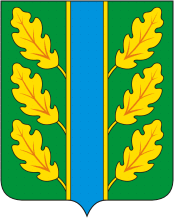 Периодическое печатное средство массовой информации«Вестник Дубровского района»Распространяется бесплатно.Подлежит распространению на территории Дубровского района.Порядковый номер выпуска:  № 152Дата выхода выпуска в свет: 05.03.2020 годаТираж:  22 экземплярар.п.ДубровкаСоучредителями периодического печатного средства массовой информации «Вестник Дубровского района» являются: Дубровский районный Совет народных депутатов и администрация Дубровского района.Редакцией периодического печатного средства массовой информации «Вестник Дубровского района» является администрация Дубровского района, которая также является его издателем и распространителем.        Адрес редакции, издателя, типографии: 242750, Брянская область, поселок Дубровка, ул. Победы, д 18.        Периодическое печатное средство массовой информации «Вестник Дубровского района является официальным периодическим печатным средством массовой информации, предназначенным для опубликования муниципальных правовых актов органов местного самоуправления Дубровского района, обсуждения проектов муниципальных правовых актов, доведения до сведения жителей Дубровского района иной официальной информации.        Главный редактор: Василенко О.Н.Содержание:Раздел 1. «Правовые акты».1.1. Устав муниципального образования «Дубровский район». 1.2. Правовые акты, принимаемые на местном референдуме.1.3. Решения Дубровского районного Совета народных депутатов.1.4. Решения Дубровского поселкового Совета  народных депутатов1.5. Постановления и распоряжения администрации Дубровского района.1.6. Приказы Председателя контрольно- счетной палаты Дубровского района.Раздел 2. «Официальная информация».2.1. Отчеты о деятельности контрольно- счетной палаты Дубровского района.2.2.  Объявления о проведении публичных слушаний.2.3.  Муниципальные правовые акты, подлежащие обсуждению на публичных слушаниях.2.4. Иная официальная информация.Раздел 1. «Правовые акты».1.1. Устав муниципального образования «Дубровский район» – информация отсутствует.1.2. Правовые акты, принимаемые на местном референдуме – информация отсутствует.1.3. Решения Дубровского районного Совета народных депутатов 1.3.1. Российская Федерация БРЯНСКАЯ ОБЛАСТЬДУБРОВСКИЙ РАЙОННЫЙ СОВЕТ НАРОДНЫХ ДЕПУТАТОВР Е Ш Е Н И Еот   26  февраля 2020 года   № 66 - 7п.ДубровкаО   проекте     изменений в   Устав муниципальногообразования «Дубровский район»           В соответствии с Федеральным Законом от 06.10.2003 года № 131-ФЗ «Об общих принципах организации местного самоуправления в Российской Федерации»,  Дубровский районный Совет народных депутатовРЕШИЛ:Принять проект изменений в Устав муниципального образования «Дубровский район» (приложение).Опубликовать настоящее решение в периодическом печатном средстве массовой информации «Вестник Дубровского района» и разместить на официальном сайте Дубровского муниципального района Брянской области в сети Интернет (www.admdubrovka.ru) . Глава муниципального образования«Дубровский район»                                                                       Г.А. ЧерняковПриложение к решению Дубровского районного Совета народных депутатовот 26.02.2020 г. № 66-7                 1.  Наименование Устава изложить в следующей редакции:«Устав Дубровского муниципального района Брянской области».2. В главе II Устава:          а) статью 8 изложить в следующей редакции:    «Статья 8. Муниципальные правовые акты Дубровского района        1. В систему муниципальных правовых актов Дубровского муниципального района Брянской области входят:1) устав Дубровского муниципального района Брянской области, решения, принятые на местном референдуме;2) решения Дубровского районного Совета народных депутатов;3) постановления и распоряжения главы Дубровского района;4) постановления и распоряжения администрации Дубровского района, иных органов местного самоуправления и должностных лиц местного самоуправления.        2. Правовые акты органов местного самоуправления Дубровского района, должностных лиц местного самоуправления Дубровского района вступают в силу на территории муниципального района в соответствии с настоящим Уставом непосредственно после их принятия, либо подписания или в срок, установленный этими правовыми актами.        3.  Устав Дубровского муниципального района Брянской области и оформленные в виде правовых актов решения, принятые на местном референдуме, являются актами высшей юридической силы в системе муниципальных правовых актов Дубровского района, имеют прямое действие и применяются на всей территории муниципального образования. Иные муниципальные правовые акты Дубровского района не должны им противоречить.        4. Муниципальные нормативные правовые акты Дубровского района, затрагивающие права, свободы и обязанности человека и гражданина, устанавливающие правовой статус организаций, учредителем которых выступает Дубровский муниципальный район Брянской области, а также соглашения, заключаемые между органами местного самоуправления, вступают в силу после их официального опубликования.Официальным опубликованием муниципального правового акта или соглашения, заключенного между органами местного самоуправления, считается первая публикация его полного текста в периодическом печатном средстве массовой информации «Вестник Дубровского района.       Для официального опубликования (обнародования) муниципальных правовых актов и соглашений органы местного самоуправления вправе также использовать сетевое издание. В случае опубликования (размещения) полного текста муниципального правового акта в официальном сетевом издании объемные графические и табличные приложения к нему в печатном издании могут не приводиться.          5.  Муниципальные правовые акты Дубровского района, соглашения, заключаемые между органами местного самоуправления, публикуются в периодическом печатном средстве массовой информации «Вестник Дубровского района», который является источником их официального опубликования, а также размещаются на официальном сайте Дубровского муниципального района Брянской области в сети Интернет по адресу: www.admdubrovka.ru в срок, не позднее 10 дней со дня их принятия.         6. Муниципальные правовые акты могут быть отменены или их действие может быть приостановлено органами местного самоуправления  Дубровского района или должностными лицами местного самоуправления Дубровского района, принявшими (издавшими) соответствующий муниципальный правовой акт, в случае упразднения таких органов или соответствующих должностей либо изменения перечня полномочий указанных органов или должностных лиц - органами местного самоуправления или должностными лицами местного самоуправления, к полномочиям которых на момент отмены или приостановления действия муниципального правового акта отнесено принятие (издание) соответствующего муниципального правового акта, а также судом; а в части, регулирующей осуществление органами местного самоуправления Дубровского района отдельных государственных полномочий, переданных им федеральными законами и законами Брянской области - уполномоченным органом государственной власти Российской Федерации (уполномоченным органом государственной власти Брянской области).Действие муниципального правового акта, не имеющего нормативного характера, незамедлительно приостанавливается принявшим (издавшим) его органом местного самоуправления Дубровского района или должностным лицом местного самоуправления Дубровского района в случае получения соответствующего предписания Уполномоченного при Президенте Российской Федерации по защите прав предпринимателей, выданного в соответствии с законодательством Российской Федерации об уполномоченных по защите прав предпринимателей. Об исполнении полученного предписания администрация Дубровского района или должностные лица местного самоуправления Дубровского района обязаны сообщить Уполномоченному при Президенте Российской Федерации по защите прав предпринимателей в трехдневный срок, а Дубровский районный Совет народных депутатов - не позднее трех дней со дня принятия ими решения.»,          б) пункт 6.2 части 1статьи 9 изложить в следующей редакции: «6.2) разработка и осуществление мер, направленных на укрепление межнационального и межконфессионального согласия, поддержку и развитие языков и культуры народов Российской Федерации, проживающих на территории Дубровского муниципального района Брянской области, реализацию прав коренных малочисленных народов и других национальных меньшинств, обеспечение социальной и культурной адаптации мигрантов, профилактику межнациональных (межэтнических) конфликтов;»,          в) пункт 13 части 1 статьи 9 изложить в следующей редакции:   «13) утверждение схем территориального планирования Дубровского муниципального района Брянской области, утверждение подготовленной на основе схемы территориального планирования Дубровского муниципального района  Брянской области документации по планировке территории, ведение информационной системы обеспечения градостроительной деятельности, осуществляемой на территории муниципального района, резервирование и изъятие земельных участков в границах Дубровского муниципального района Брянской области для муниципальных нужд, направление уведомления о соответствии указанных в уведомлении о планируемом строительстве параметров объекта индивидуального жилищного строительства или садового дома установленным параметрам и допустимости размещения объекта индивидуального жилищного строительства или садового дома на земельном участке, уведомления о несоответствии указанных в уведомлении о планируемом строительстве параметров объекта индивидуального жилищного строительства или садового дома установленным параметрам и (или) недопустимости размещения объекта индивидуального жилищного строительства или садового дома на земельном участке, уведомления о соответствии или несоответствии построенных или реконструированных объекта индивидуального жилищного строительства или садового дома требованиям законодательства о градостроительной деятельности при строительстве или реконструкции объектов индивидуального жилищного строительства или садовых домов на земельных участках, расположенных на соответствующих межселенных территориях, принятие в соответствии с гражданским законодательством Российской Федерации решения о сносе самовольной постройки, расположенной на межселенной территории, решения о сносе самовольной постройки, расположенной на межселенной территории, или ее приведении в соответствие с установленными требованиями, решения об изъятии земельного участка, не используемого по целевому назначению или используемого с нарушением законодательства Российской Федерации и расположенного на межселенной территории, осуществление сноса самовольной постройки, расположенной на межселенной территории, или ее приведения в соответствие с установленными требованиями в случаях, предусмотренных Градостроительным кодексом Российской Федерации, выдача градостроительного плана земельного участка, расположенного на межселенной территории;»,               г) пункт 4.1 части 1 статьи 9.2. признать утратившим силу.3. В главе IV Устава:         а) пункт 3 статьи 27 изложить в следующей редакции:         «3. Осуществляющие свои полномочия на постоянной основе депутат, член выборного органа местного самоуправления, выборное должностное лицо местного самоуправления не вправе:1) заниматься предпринимательской деятельностью лично или через доверенных лиц;2) участвовать в управлении коммерческой или некоммерческой организацией, за исключением следующих случаев:а) участие на безвозмездной основе в управлении политической партией, органом профессионального союза, в том числе выборным органом первичной профсоюзной организации, созданной в органе местного самоуправления, аппарате избирательной комиссии муниципального образования, участие в съезде (конференции) или общем собрании иной общественной организации, жилищного, жилищно-строительного, гаражного кооперативов, товарищества собственников недвижимости;б) участие на безвозмездной основе в управлении некоммерческой организацией (кроме участия в управлении политической партией, органом профессионального союза, в том числе выборным органом первичной профсоюзной организации, созданной в органе местного самоуправления, аппарате избирательной комиссии муниципального образования, участия в съезде (конференции) или общем собрании иной общественной организации, жилищного, жилищно-строительного, гаражного кооперативов, товарищества собственников недвижимости) с предварительным уведомлением высшего должностного лица субъекта Российской Федерации (руководителя высшего исполнительного органа государственной власти субъекта Российской Федерации) в порядке, установленном законом субъекта Российской Федерации;в) представление на безвозмездной основе интересов муниципального образования в совете муниципальных образований субъекта Российской Федерации, иных объединениях муниципальных образований, а также в их органах управления;г) представление на безвозмездной основе интересов муниципального образования в органах управления и ревизионной комиссии организации, учредителем (акционером, участником) которой является муниципальное образование, в соответствии с муниципальными правовыми актами, определяющими порядок осуществления от имени муниципального образования полномочий учредителя организации либо порядок управления находящимися в муниципальной собственности акциями (долями в уставном капитале);д) иные случаи, предусмотренные федеральными законами;3) заниматься иной оплачиваемой деятельностью, за исключением преподавательской, научной и иной творческой деятельности. При этом преподавательская, научная и иная творческая деятельность не может финансироваться исключительно за счет средств иностранных государств, международных и иностранных организаций, иностранных граждан и лиц без гражданства, если иное не предусмотрено международным договором Российской Федерации или законодательством Российской Федерации;4) входить в состав органов управления, попечительских или наблюдательных советов, иных органов иностранных некоммерческих неправительственных организаций и действующих на территории Российской Федерации их структурных подразделений, если иное не предусмотрено международным договором Российской Федерации или законодательством Российской Федерации.»,       б) пункт 4 статьи 27 изложить в следующей редакции:«Депутат Дубровского районного Совета народных депутатов обязан соблюдать ограничения, установленные федеральным и областным законодательством для депутатов представительного органа местного самоуправления.Депутат, член выборного органа местного самоуправления, выборное должностное лицо местного самоуправления должны соблюдать ограничения, запреты, исполнять обязанности, которые установлены Федеральным законом от 25 декабря 2008 года N 273-ФЗ "О противодействии коррупции" и другими федеральными законами. Полномочия депутата, члена выборного органа местного самоуправления, выборного должностного лица местного самоуправления прекращаются досрочно в случае несоблюдения ограничений, запретов, неисполнения обязанностей, установленных Федеральным законом от 25 декабря 2008 года N 273-ФЗ «О противодействии коррупции», Федеральным законом от 3 декабря 2012 года N 230-ФЗ «О контроле за соответствием расходов лиц, замещающих государственные должности, и иных лиц их доходам», Федеральным законом от 7 мая 2013 года N 79-ФЗ «О запрете отдельным категориям лиц открывать и иметь счета (вклады), хранить наличные денежные средства и ценности в иностранных банках, расположенных за пределами территории Российской Федерации, владеть и (или) пользоваться иностранными финансовыми инструментами», если иное не предусмотрено настоящим Федеральным законом от 6 октября 2003 года № 131-ФЗ «Об общих принципах организации местного самоуправления в Российской Федерации».».Порядок учета предложений граждан и их участия в обсуждении проекта Устава муниципального образования «Дубровский район», проекта решения Дубровского районного Совета народных депутатов о внесении изменений и  дополнений в Устав  муниципального образования «Дубровский район»(Утвержден Решением Дубровского районного Совета народных депутатовот  21. 02. 2012 года № 8)1. Порядок учета предложений граждан и их участия в обсуждении проекта Устава муниципального образования «Дубровский район», проекта решения Дубровского районного Совета народных депутатов о внесении изменений и  дополнений в Устав  муниципального образования Дубровский район» (далее по тексту – Порядок) разработан в соответствии с Федеральным законом № 131-ФЗ от 06.10.2003г. «Об общих принципах организации местного самоуправления в Российской Федерации» и направлен на реализацию прав граждан, постоянно или преимущественно проживающих на территории муниципального образования «Дубровский район» и обладающих избирательным правом. 2. Проект Устава муниципального образования «Дубровский район», проект решения Дубровского районного Совета народных депутатов о внесении изменений и дополнений в Устав муниципального образования «Дубровский район» (далее по тексту – проект решения) подлежит официальному опубликованию (обнародованию) не позднее, чем за 30 дней до дня рассмотрения вопроса о принятии Устава муниципального образования «Дубровский район», внесении изменений и дополнений в Устав Дубровским районным Советом народных депутатов, с одновременным опубликованием (обнародованием)  настоящего Порядка.  3. Граждане участвуют в обсуждении проекта решения путем участия в публичных слушаниях по проекту решения в порядке, предусмотренном  Положением о публичных слушаниях в муниципальном образовании «Дубровский район». 4. Организационный комитет по подготовке и проведению публичных слушаний по проекту решения направляет в Дубровский районный Совет народных депутатов: проект решения, вынесенный на публичные слушания; протокол публичных слушаний по проекту решения со всеми приложениями; сведения об источнике и дате официального опубликования (обнародования) проекта решения.     5. В порядке, установленном Регламентом Совета народных депутатов,  проект решения с документами, предусмотренными пунктом 4 настоящего Порядка, и обоснованием согласия (несогласия) с каждым предложением, содержащимся в протоколе публичных слушаний и в приложениях к нему рассматривается на заседании Дубровского районного Совета народных депутатов.1.3.2. Российская ФедерацияБРЯНСКАЯ ОБЛАСТЬДУБРОВСКИЙ РАЙОННЫЙ СОВЕТ НАРОДНЫХ ДЕПУТАТОВР Е Ш Е Н И Еот   26  февраля 2020 года  № 67 - 7  р.п. Дубровка   О    назначении       публичных      слушанийпо решению Дубровского  районного   Совета  народных  депутатов    «О проекте изменений в       Устав     муниципального    образования  «Дубровский район»Руководствуясь статьей 28 Федерального закона от 06.10.2003г. № 131-ФЗ «Об общих принципах организации местного самоуправления в Российской Федерации», статьей 16 Устава муниципального образования «Дубровский район», Положением о публичных слушаниях в муниципальном образовании «Дубровский район», утвержденным Решением Дубровского районного Совета народных депутатов от 21.02.2012 года № 7, Решением Дубровского районного Совета народных депутатов от 26 февраля 2020 года №66-7  «О проекте изменений в Устав муниципального образования «Дубровский район», Дубровский районный Совет народных депутатовРЕШИЛ:1. Назначить публичные слушания по вопросу обсуждения Решения Дубровского районного Совета народных депутатов «О проекте изменений в Устав муниципального образования «Дубровский район» на 31 марта 2020 года в 10.00 по адресу: 242750,  Брянская область, п.Дубровка, ул.Победы,  д.18, здание администрации Дубровского района, зал заседаний. 2. Утвердить состав Оргкомитета по подготовке и проведению публичных слушаний (приложение №1).3. Прием предложений по вопросу обсуждения проекта Решения Дубровского районного Совета народных депутатов «О проекте изменений в Устав муниципального образования «Дубровский район» осуществлять Оргкомитету в течение 10 календарных дней со дня официального опубликования настоящего решения по адресу: п.Дубровка, ул. Победы д.2, Дубровский районный Совет народных депутатов, телефон 9-10-33, в рабочие дни с 9.00 до 16.00, перерыв с 13.00 до 14.00.4. Решение вступает в силу с момента его принятия.         5. Решение подлежит официальному опубликованию в периодическом печатном средстве массовой информации «Вестник Дубровского района», а также размещению на официальном сайте Дубровского муниципального района Брянской области в сети  Интернет: http://www.admdubrovka.ru. Глава муниципального образования«Дубровский район»                                                                                   Г.А. ЧерняковПриложение №1к Решению Дубровского районного Совета народных депутатов от 26.02.2020 г. № 67 - 7 СОСТАВоргкомитета по подготовке и проведению публичных слушаний по вопросу обсуждения решения Дубровского районного Совета народных депутатов «О проекте изменений  в Устав муниципального образования «Дубровский район»Черняков Г.А. - Глава муниципального образования «Дубровский район», председатель Дубровского районного Совета народных депутатов;Сорокин А.В.  - заместитель председателя Дубровского районного Совета народных депутатов;Шевелёв И.А. – глава администрации Дубровского района;Дудин Н.Н. - председатель постоянной депутатской комиссии по бюджету и правовому регулированию;Сехин А.И. – председатель постоянной депутатской комиссии по вопросам экономического развития Дубровского района,Романов С.В. – председатель постоянной депутатской комиссии по вопросам социальной политики;Осипова Н.Ю. – начальник юридического отдела   администрации  Дубровского района.1.4. Решения Дубровского поселкового Совета  народных депутатов -  информация отсутствует.                                                                                                  Постановления и распоряжения администрации Дубровского района1.5.1. РОССИЙСКАЯ ФЕДЕРАЦИЯБРЯНСКАЯ ОБЛАСТЬАДМИНИСТРАЦИЯ ДУБРОВСКОГО РАЙОНАПОСТАНОВЛЕНИЕот       06. 02.      2020 года                                                                          № 93   п. ДубровкаВ соответствии с Федеральным законом от 06.10.2003г. №131-ФЗ «Об общих принципах организации местного самоуправления в Российской Федерации», Постановлением Правительства РФ от 10 февраля 2017г. «Об утверждении Правил предоставления и распределения субсидий из Федерального бюджета бюджетам субъектов Российской Федерации на поддержку государственных программ субъектов Российской Федерации», Уставом муниципального образования «Дубровский район»,ПОСТАНОВЛЯЮ:Внести в постановление администрации Дубровского района от 17.07.2019г. №537 «Об утверждении муниципальной программы «Чистая вода» в муниципальном образовании «Дубровский район» на 2019-2024 годы» следующие изменения:Наименование постановления изложить в следующей редакции: «Об утверждении муниципальной программы «Чистая вода» в Дубровском муниципальном районе Брянской области на 2019-2024 годы».Изложить муниципальную программу «Чистая вода» в Дубровском муниципальном районе Брянской области на 2019-2024 годы в новой редакции, согласно Приложению 1.Настоящее постановление опубликовать в периодическом печатном средстве массовой информации «Вестник Дубровского района» и разместить на официальном сайте Дубровского муниципального района Брянской области в сети Интернет.Данное Постановление вступает в силу с момента его официального опубликования.Контроль за исполнением настоящего Постановления возложить на заместителя Главы администрации Дубровского района по городскому и жилищно-коммунальному хозяйству И.В. Самохина.Глава администрации  Дубровского района                                                                              И.А. ШевелёвПриложение №1 к постановлению администрации Дубровского района от  06.02.2020г. № 93 размещено в ПРИЛОЖЕНИИ № 1 к периодическому печатному средству массовой информации «Вестник Дубровского района»№ 152 от 05.03.2020 года в сети интернет на сайте Дубровского муниципального района Брянской области1.5.2. РОССИЙСКАЯ ФЕДЕРАЦИЯБРЯНСКАЯ ОБЛАСТЬАДМИНИСТРАЦИЯ ДУБРОВСКОГО РАЙОНАПОСТАНОВЛЕНИЕот        10.02.     2020 года                                                                             №106   п. ДубровкаО внесении изменений в муниципальную программу«Формирование современной городской среды на 2018-2024 годы на территории р.п. Дубровка Дубровского  городского поселения»утвержденной  постановлением администрации Дубровского района  №836 от 28.11.2017г.        В соответствии с Федеральным законом от 06.10.2003г. №131-ФЗ «Об общих принципах организации местного самоуправления в Российской Федерации», Постановлением Правительства РФ от 10 февраля 2017 г. «Об утверждении Правил предоставления и распределения субсидий из Федерального бюджета бюджетам субъектов Российской Федерации на поддержку государственных программ субъектов Российской Федерации и муниципальных программ формирования современной городской среды», Уставом муниципального образования «Дубровское городское поселение»,     ПОСТАНОВЛЯЮ: 1. Внести изменения в муниципальную программу «Формирование современной городской среды на 2018-2024 годы на территории р.п. Дубровка Дубровского  городского поселения» утвержденной постановлением администрации Дубровского района  №836 от 28.11.2017г. (в редакции Постановления администрации Дубровского района от 26.03.2018г. №193, от 20.08.2018г. №543, от 25.09.2018г. №650, от 04.12.2018г. №875,  от  17.12.2018г. №904, от 27.03.2019г. №210, от 19.11.2019г. №840, от 27.11.2019г. №867).1.1. Изложить муниципальную программу «Формирование современной городской среды на 2018-2024 годы на территории р.п. Дубровка Дубровского  городского поселения» утвержденной постановлением администрации Дубровского района  №836 от 28.11.2017г. (в редакции Постановления администрации Дубровского района от 26.03.2018г. №193, от 20.08.2018г. №543, от 25.09.2018г. №650, от 04.12.2018г. №875,  от  17.12.2018г. №904, от 27.03.2019г. №210, от 19.11.2019г. №840, от 27.11.2019г. №867)  в новой редакции, согласно  приложению 1.2. Опубликовать настоящее постановление в периодическом печатном средстве массовой информации «Вестник Дубровского района» и разместить на официальном сайте Дубровского муниципального района Брянской области в сети Интернет.3. Контроль за исполнением настоящего постановления возложить на заместителя главы администрации Дубровского района по городскому и жилищно-коммунальному хозяйству Самохина И. В.Глава администрации  Дубровского района                                                                              И.А. ШевелёвПриложение №1  к постановлению администрации Дубровского района от  10.02.2020г. № 106 размещено в ПРИЛОЖЕНИИ № 2 к периодическому печатному средству массовой информации «Вестник Дубровского района»№ 152 от 05.03.2020 года в сети интернет на сайте Дубровского муниципального района Брянской области.1.5.3. РОССИЙСКАЯ ФЕДЕРАЦИЯБРЯНСКАЯ ОБЛАСТЬАДМИНИСТРАЦИЯ ДУБРОВСКОГО РАЙОНАПОСТАНОВЛЕНИЕот       14. 02.    2020 года                                                                          №120   п. ДубровкаВ соответствии  с Федеральным законом №257-ФЗ от 08.11.2007 года «Об автомобильных дорогах и о дорожной деятельности в Российской Федерации и о внесении изменений в отдельные законодательные акты Российской Федерации»,  Федеральным законом №131-ФЗ от 06.10.2003 года «Об общих принципах организации органов местного самоуправлении в Российской Федерации», Постановлением Правительства Брянской области от 9 декабря 2013 года N 696-п «Об утверждении Порядка осуществления временных ограничений или прекращения движения транспортных средств по автомобильным дорогам регионального или межмуниципального, местного значения на территории Брянской области», Постановлением Правительства Брянской области от 11 февраля 2020 года N 26-п «О мерах по сохранению автомобильных дорог регионального и межмуниципального значения, относящихся к собственности Брянской области, в период весеннего паводка 2020 года», в целях обеспечения сохранности автомобильных дорог общего пользования и дорожных сооружений на них, в связи со снижением несущей способности конструктивных элементов автомобильных дорог, их участков при возникновении неблагоприятных природно-климатических условий, ПОСТАНОВЛЯЮ:1. В связи со снижением прочности конструкции дорожной одежды (в период весеннего паводка 2020 года) ввести временное ограничение движения транспортных средств по автомобильным дорогам общего пользования местного значения на территории Дубровского муниципального района Брянской области с 15 марта по 13 апреля 2020 года, у которых фактическая масса, приходящаяся на любую ось, более 4 тонн, кроме транспортных средств, осуществляющих:
       международные перевозки грузов;пассажирские перевозки автобусами, в том числе международные;перевозки пищевых продуктов, животных и кормов для них, лекарственных препаратов, топлива (бензин, дизельное топливо, топочный мазут, газообразное топливо), смазочных масел и специальных жидкостей, семенного фонда, удобрений, почты и почтовых грузов;перевозку грузов, необходимых для ликвидации последствий стихийных бедствий или иных чрезвычайных происшествий, при наличии подтверждающих документов, в том числе сопроводительных документов;перевозку грузов, необходимых для строительства и ремонта объектов социального назначения (школы, детские сады, больницы, поликлиники, фельдшерско-акушерские пункты), для организаций, участвующих в строительстве и ремонте таких объектов, при наличии подтверждающих документов, в том числе сопроводительных документов;транспортировку дорожно-строительной и дорожно-эксплуатационной техники и материалов, применяемых при проведении аварийно-восстановительных, ремонтных работ и работ по содержанию автомобильных дорог и дорожных сооружений на них;транспортные средства федеральных органов исполнительной власти, в которых федеральным законом предусмотрена военная служба.2. Движение по автомобильным дорогам общего пользования местного значения на территории Дубровского муниципального района Брянской области транспортных средств, у которых фактическая масса, приходящаяся на любую ось, более 4 тонн, кроме транспортных средств, указанных в пункте 1 настоящего постановления, запрещается без специальных разрешений, выдаваемых администрацией Дубровского района.3. Назначить лицом, уполномоченным выдавать специальные разрешения (пропуска) на движение по автомобильным дорогам общего пользования местного значения на территории Дубровского муниципального района Брянской области в период временного ограничения движения, заместителя главы администрации Дубровского района по городскому и жилищно-коммунальному хозяйству Самохина И.В.4. Владельцам транспортных средств для получения специального разрешения представлять в администрацию Дубровского района заявление с указанием марки, модели, регистрационного номера транспортного средства и прицепа, характеристики груза (делимый/неделимый, спецавтотранспорт), маршрута движения, расстояния по автомобильным дорогам общего пользования местного значения (км), даты и сроков перевозки, расстояния между осями (м), полной фактической массы транспортного средства (т), фактической массы, приходящейся на каждую ось (т).5. Отделу городского и жилищно-коммунального хозяйства администрации Дубровского района (Ромакина О.В.) обеспечить установку необходимых дорожных знаков.6. Рекомендовать отделу государственной инспекции по безопасности дорожного движения межрайонного отдела МВД России «Жуковский» (Луговой А.В.): 6.1. Оказывать содействие дорожным организациям в обеспечении сохранности автомобильных дорог общего пользования местного значения и дорожных сооружений в период временного ограничения движения.6.2. Осуществлять контроль за соблюдением водителями требований временных дорожных знаков, устанавливающих предельно допустимые нагрузки на ось транспортного средства в период временного ограничения движения. 7. Настоящее постановление опубликовать в периодическом печатном средстве массовой информации «Вестник Дубровского района» и разместить на официальном сайте Дубровского муниципального района Брянской области www.admdubrovka.ru.8. Контроль за исполнением настоящего постановления возложить на заместителя главы администрации Дубровского района по городскому и жилищно-коммунальному хозяйству Самохина И.В.Глава администрации  Дубровского района                                                                              И.А. Шевелёв1.5.4. РОССИЙСКАЯ ФЕДЕРАЦИЯБРЯНСКАЯ ОБЛАСТЬАДМИНИСТРАЦИЯ ДУБРОВСКОГО РАЙОНАПОСТАНОВЛЕНИЕ  от 17. 02.2020 г.                                                                                                  №  132                                                                                      п. ДубровкаОб утверждении административногорегламента предоставления муниципальной услуги«Прием заявлений, постановкана учет и зачисление детей вобразовательные учреждения,реализующие основнуюобразовательную программудошкольного образования»в новой редакцииС целью реализации Федерального закона от 29.12.2012 г. № 273-ФЗ «Об образовании в Российской Федерации»: ПОСТАНОВЛЯЮ: 1.Утвердить административный регламент предоставления муниципальной услуги «Прием заявлений, постановка на учет и зачисление детей в образовательные учреждения, реализующие основную образовательную программу дошкольного образования» в новой редакции согласно Приложению.2.Постановление администрации Дубровского района от 30.12.2013г. № 771 «Об утверждении административного регламента предоставления муниципальной услуги «Прием заявлений, постановка на учет и зачисление детей в образовательные учреждения, реализующие основную образовательную программу дошкольного образования (детские сады)» с учетом всех изменений считать утратившими силу.3.Данное постановление вступает в силу со дня его официального опубликования. 4.Опубликовать настоящее постановление в периодическом печатном средстве массовой информации «Вестник Дубровского района» и разместить на официальном сайте муниципального образования «Дубровский район» в сети интернет: www.admdubrovka.ru5.Контроль за исполнением настоящего постановления возложить на начальника отдела образования администрации Дубровского района Косолапову А.В.Глава администрацииДубровского района                                                                  И.А. ШевелёвРегламент и Приложения №1 - 5  к постановлению администрации Дубровского района от  17.02.2020г. № 132 размещены в ПРИЛОЖЕНИИ № 3 к периодическому печатному средству массовой информации «Вестник Дубровского района»№ 152 от 05.03.2020 года в сети интернет на сайте Дубровского муниципального района Брянской области.РОССИЙСКАЯ ФЕДЕРАЦИЯБРЯНСКАЯ ОБЛАСТЬАДМИНИСТРАЦИЯ ДУБРОВСКОГО РАЙОНАПОСТАНОВЛЕНИЕот    20.02.2020 г.                                                                                                       №  136         п. ДубровкаОб установлении сервитута  земельного участкаНа основании поступившего заявления АО «Газпром газораспределение Брянск» об установлении сервитута земельного участка, в соответствии со ст. 23 Земельного кодекса РФ, ст. 274 Гражданского кодекса РФ, Федеральным законом от 06.10.2003 № 131-ФЗ «Об общих принципах организации местного самоуправления в Российской Федерации»ПОСТАНОВЛЯЮ:1.  Установить в пользу АО «Газпром газораспределение Брянск» сервитут в отношении многоконтурного земельного участка в целях строительства объекта «Газопровод-ввод среднего давления к нежилому зданию по ул. Центральной, д. 1 Г п. Сеща Дубровского района», расположенного по адресу: Российская Федерация, Брянская область, Дубровский муниципальный район, Сещинское сельское поселение, п. Сеща, ул. Центральная, в кадастровом квартале 32:05:0081401, общей площадью 310 кв.м, категория земель – земли населенных пунктов, территориальная зона Ж-1 (Зона застройки индивидуальными жилыми домами); вид разрешенного использования земельного участка – «Предоставление коммунальных услуг - размещение зданий и сооружений, обеспечивающих поставку воды, тепла, электричества, газа, отвод канализационных стоков, очистку и уборку объектов недвижимости (котельных, водозаборов, очистных сооружений, насосных станций, водопроводов, линий электропередач, трансформаторных подстанций, газопроводов, линий связи, телефонных станций, канализаций, стоянок, гаражей и мастерских для обслуживания уборочной и аварийной техники, сооружений, необходимых для сбора и плавки снега) (код вида – 3.1.1)»; согласно приложенной схеме границ земельного участка.2. Заключить с АО «Газпром газораспределение Брянск» соглашение об установлении сервитута земельного участка с 20.02.2020 по 19.01.2021.3. Настоящее постановление опубликовать в периодическом печатном издании «Вестник Дубровского района» и разместить на официальном сайте муниципального образования «Дубровский район» www.admdubrovka.ru. 4. Контроль за исполнением настоящего постановления возложить на председателя Комитета имущественных отношений администрации Дубровского района Волосевич И.В.Глава  администрации  Дубровского  района                                                                              И.А.Шевелев                                                     1.5.6. РОССИЙСКАЯ ФЕДЕРАЦИЯБРЯНСКАЯ ОБЛАСТЬАДМИНИСТРАЦИЯ ДУБРОВСКОГО РАЙОНАПОСТАНОВЛЕНИЕот     20.02.2020 г.                                                                                                          №  137         п. ДубровкаОб установлении сервитута  земельного участкаНа основании поступившего заявления АО «Газпром газораспределение Брянск» об установлении сервитута земельного участка, в соответствии со ст. 23 Земельного кодекса РФ, ст. 274 Гражданского кодекса РФ, Федеральным законом от 06.10.2003 № 131-ФЗ «Об общих принципах организации местного самоуправления в Российской Федерации»ПОСТАНОВЛЯЮ:1.  Установить в пользу АО «Газпром газораспределение Брянск» сервитут в отношении земельного участка с кадастровым номером 32:05:0081401:696, в целях строительства объекта «Газопровод-ввод среднего давления к нежилому зданию по ул. Центральной, д. 1 Г п. Сеща Дубровского района», расположенного по адресу: Российская Федерация, Брянская область, Дубровский муниципальный район, Сещинское сельское поселение, п. Сеща, ул. Центральная, общей площадью 450 кв.м, категория земель – земли населенных пунктов, территориальная зона Ж-1 (Зона застройки индивидуальными жилыми домами); вид разрешенного использования земельного участка – «Предоставление коммунальных услуг - размещение зданий и сооружений, обеспечивающих поставку воды, тепла, электричества, газа, отвод канализационных стоков, очистку и уборку объектов недвижимости (котельных, водозаборов, очистных сооружений, насосных станций, водопроводов, линий электропередач, трансформаторных подстанций, газопроводов, линий связи, телефонных станций, канализаций, стоянок, гаражей и мастерских для обслуживания уборочной и аварийной техники, сооружений, необходимых для сбора и плавки снега) (код вида – 3.1.1)»; согласно приложенной схеме границ земельного участка.2. Заключить с АО «Газпром газораспределение Брянск» соглашение об установлении сервитута земельного участка с 20.02.2020 по 19.01.2021.3. Настоящее постановление опубликовать в периодическом печатном издании «Вестник Дубровского района» и разместить на официальном сайте муниципального образования «Дубровский район» www.admdubrovka.ru. 4. Контроль за исполнением настоящего постановления возложить на председателя Комитета имущественных отношений администрации Дубровского района Волосевич И.В.Глава  администрации  Дубровского  района                                                                              И.А.Шевелев                                                            1.5.7 . Российская ФедерацияБРЯНСКАЯ ОБЛАСТЬАДМИНИСТРАЦИЯ ДУБРОВСКОГО РАЙОНАПОСТАНОВЛЕНИЕОт26.02 . .                                                                                            № 145  п. ДубровкаО внесении изменения в  Положение  об оплате труда  работников муниципальныхбюджетных учреждений  сферы культурыДубровского районаВ соответствии с законом Брянской области «О внесении изменений в закон Брянской области «О социальной поддержке работников социально-культурной сферы, работников учреждений ветеринарии и приемных родителей (одного из приемных родителей) приемных семей Брянской области» от 30 декабря 2019 года №130-З, ПОСТАНОВЛЯЮ:1.   Внести  в  Положение  об оплате труда  работников муниципальных бюджетных учреждений  сферы культуры Дубровского района, утвержденное постановлением администрации Дубровского района от 14.11.2016 г. № 500 «Об утверждении Положения  об оплате труда работников муниципальных бюджетных учреждений  сферы культурыДубровского района» следующие изменения: пункт 6.3 раздела VI «Заключительные положения» изложить в следующей редакции  «Дополнительной гарантией в сфере оплаты труда работникам муниципальных учреждений культуры является разовая материальная помощь к отпуску в размере 3 000 рублей».   Постановление опубликовать в периодическом печатном средстве массовой информации «Вестник Дубровского района» и разместить на официальном сайте муниципального образования «Дубровский район» в сети интернет.Контроль за исполнением настоящего постановления возложить на начальника отдела культуры администрации Дубровского района Г.В.Кубекину.Постановление вступает в силу с момента его официального опубликования.Глава администрацииДубровского района                                                                        И.А. Шевелев1.5.8. РОССИЙСКАЯ ФЕДЕРАЦИЯБРЯНСКАЯ ОБЛАСТЬАДМИНИСТРАЦИЯ ДУБРОВСКОГО РАЙОНАПОСТАНОВЛЕНИЕот   27.02.2020  г.                                                                               № 146п. ДубровкаУчитывая итоговый документ публичных слушаний от     21.02.2020  г., протокол № 1 заседания Комиссии по подготовке рекомендаций по предоставлению на условно разрешенный вид использования земельного участка или объекта капитального строительства, разрешения на отклонение от предельных параметров разрешенного строительства, реконструкции объектов капитального строительства на территории муниципального образования «Дубровский район» от 20.01.2020 г., на основании ст 40 Градостроительного кодекса Российской Федерации, руководствуясь Земельным кодексом Российской Федерации, Федеральным законом Российской Федерации от 06.10.2003  № 131 ФЗ «Об общих принципах организации местного самоуправления в Российской Федерации», Уставом муниципального образования «Дубровский район»,  Решением  Дубровского районного совета  народных депутатов  № 7 от 21.02.2012 г. «О принятии Положения о публичных слушаниях в муниципальном образовании «Дубровский район»  ПОСТАНОВЛЯЮ:1. Предоставить разрешение на отклонение от предельных параметров разрешенного строительства, реконструкции  объекта капитального строительства на земельный участок S=19,0 м2 с кадастровым номером 32:05:0110319:12 по адресу: Российская Федерация, Брянская область Дубровский муниципальный район, рп Дубровка, ул. Лермонтова, 20а (минимальная площадь земельного участка 600 м2), расположенному в зоне Ж1 – зона застройки индивидуальными жилыми домами, предназначена для проживания отдельных семей в отдельно стоящих домах усадебного типа и блокированных домах с правом ведения ограниченного личного подсобного хозяйства (содержание домашнего скота и птицы), и индивидуальной трудовой деятельности с минимально разрешенным набором услуг местного значения.2. Настоящее постановление вступает в силу со дня его подписания.3.Настоящее постановление опубликовать в печатном средстве массовой  информации «Вестник Дубровского района» и разместить на официальном сайте муниципального образования «Дубровского района» www.admdubrovka.ru.4. Настоящее постановление опубликовать в печатном средстве массовой  информации «Вестник Дубровского района» и разместить на официальном сайте муниципального образования «Дубровского района» www.admdubrovka.ru.Глава администрацииДубровского района                                                                       И.А. Шевелев1.5.9. РОССИЙСКАЯ ФЕДЕРАЦИЯБРЯНСКАЯ ОБЛАСТЬАДМИНИСТРАЦИЯ ДУБРОВСКОГО РАЙОНАПОСТАНОВЛЕНИЕот   27.02.2020 г.                                                                                   № 147п. ДубровкаУчитывая итоговый документ публичных слушаний от   21.02.2020  г., протокол № 2 заседания Комиссии по подготовке рекомендаций по предоставлению на условно разрешенный вид использования земельного участка или объекта капитального строительства, разрешения на отклонение от предельных параметров разрешенного строительства, реконструкции объектов капитального строительства на территории муниципального образования «Дубровский район» от 20.01.2020 г., на основании ст. 40 Градостроительного кодекса Российской Федерации, руководствуясь Земельным кодексом Российской Федерации, Федеральным законом Российской Федерации от 06.10.2003  № 131 ФЗ «Об общих принципах организации местного самоуправления в Российской Федерации», Уставом муниципального образования «Дубровский район»,  Решением  Дубровского районного совета  народных депутатов  № 7 от 21.02.2012 г. «О принятии Положения о публичных слушаниях в муниципальном образовании «Дубровский район»  ПОСТАНОВЛЯЮ:1. Предоставить разрешение на отклонение от предельных параметров разрешенного строительства, реконструкции  объекта капитального строительства на земельный участок S=13,0 м2 с кадастровым номером 32:05:0110322:4 по адресу: Российская Федерация, Брянская область Дубровский муниципальный район, Дубровское городское поселение, пгт  Дубровка, ул. Гоголя, д. 15  (минимальная площадь земельного участка 600 м2), расположенному в зоне Ж1 – зона застройки индивидуальными жилыми домами, предназначена для проживания отдельных семей в отдельно стоящих домах усадебного типа и блокированных домах с правом ведения ограниченного личного подсобного хозяйства (содержание домашнего скота и птицы), и индивидуальной трудовой деятельности с минимально разрешенным набором услуг местного значения.2. Настоящее постановление вступает в силу со дня его подписания.3.Настоящее постановление опубликовать в печатном средстве массовой  информации «Вестник Дубровского района» и разместить на официальном сайте муниципального образования «Дубровского района» www.admdubrovka.ru.4. Настоящее постановление опубликовать в печатном средстве массовой  информации «Вестник Дубровского района» и разместить на официальном сайте муниципального образования «Дубровского района» www.admdubrovka.ru.Глава администрацииДубровского района                                                                       И.А. Шевелев1.5.10.РОССИЙСКАЯ ФЕДЕРАЦИЯБРЯНСКАЯ ОБЛАСТЬАДМИНИСТРАЦИЯ ДУБРОВСКОГО РАЙОНАПОСТАНОВЛЕНИЕот    27.02. 2020 г.                                                                               № 148п. ДубровкаО предоставлении Буцыкину ЮриюВалентиновичу, Буцыкиной ЕкатеринеЮрьевне разрешения на условноразрешенный вид использованияземельного участка и объектакапитального строительства Рассмотрев заявление Буцыкина Юрия Валентиновича, Буцыкиной   Екатерины Юрьевны от 24.01.2020 г., учитывая итоговый документ публичных слушаний  от  21.02.2020 г.,  рекомендацию Комиссии по подготовке Проектов внесения изменений в Генеральный план и Правила землепользования и застройки Дубровского городского  поселения Дубровского района Брянской области  от 27.01.2020, руководствуясь Земельным кодексом Российской Федерации, Федеральным законом Российской Федерации от 06.10.2003  № 131 ФЗ «Об общих принципах организации местного самоуправления в Российской Федерации», Уставом муниципального образования «Дубровский район»,  Решением  Дубровского районного совета  народных депутатов  № 7 от 21.02.2012 г. «О принятии Положения о публичных слушаниях в муниципальном образовании «Дубровский район»  ПОСТАНОВЛЯЮ:       1. Предоставить Буцыкину Юрию Валентиновичу, Буцыкиной Екатерине Юрьевне   разрешение на условно разрешенный вид использования земельного участка общей площадью 1193,0 м2 с кадастровым номером    32:05:0110314:29  и объекта капитального строительства по адресу: Российская Федерация, Брянская область, Дубровский муниципальный район, Дубровское городское поселение, рп Дубровка ул. Олега Кошевого з/у 2 в предназначена для проживания отдельных семей в отдельно стоящих домах усадебного типа и блокированных домах с правом ведения ограниченного личного подсобного хозяйства (содержание домашнего скота и птицы), и индивидуальной трудовой деятельности с минимально разрешенным набором услуг местного значения) – для магазина-размещение объектов капитального строительства предназначенных для продажи товаров, торговая площадь которых составляет от 150 до 1000 кв.м. (код вида - 4.4); малоэтажной многоквартирной жилой застройки ( код вида – 2.1.1).2. Настоящее постановление вступает в силу со дня его подписания.3.Настоящее постановление опубликовать в печатном средстве         массовой  информации «Вестник Дубровского района» и разместить на  официальном сайте муниципального образования «Дубровского района» www.admdubrovka.ru.Глава администрацииДубровского района                                                                           И.А. Шевелев1.5.11. РОССИЙСКАЯ ФЕДЕРАЦИЯБРЯНСКАЯ ОБЛАСТЬАДМИНИСТРАЦИЯ ДУБРОВСКОГО РАЙОНАПОСТАНОВЛЕНИЕ  от  28  февраля 2020г.                                                                                           №149   п. ДубровкаОб утверждении Положения о порядке расходования средств резервного фонда администрации Дубровского района  для  предупреждения и ликвидации чрезвычайных ситуаций из бюджета Дубровского городского поселения Дубровского муниципального района Брянской области   ПОСТАНОВЛЯЮ:В соответствии со статьей 81 Бюджетного Кодекса Российской ФедерацииУтвердить Положение о  порядке  расходования средств  резервного фонда администрации Дубровского района для предупреждения и ликвидации чрезвычайных ситуаций из бюджета Дубровского городского поселения Дубровского муниципального района Брянской области (Приложение №1).Признать утратившим силу постановление администрации Дубровского района  от 11.01.2019г.  №9 «Об утверждении Положения о порядке расходования  средств резервного фонда администрации Дубровского района  для  предупреждения и ликвидации чрезвычайных ситуаций из бюджета муниципального образования «Дубровское городское поселение»Опубликовать настоящее постановление в периодическом печатном средстве массовой информации «Вестник Дубровского района» и разместить его на официальном сайте Дубровского муниципального района Брянской области (www.admdubrovka.ru). Контроль за исполнением настоящего постановления возложить на заместителя главы администрации Дубровского района по строительству и экономическому развитию Ефименко С.Н.          Глава администрации           Дубровского района                                                   И.А.ШевелевПриложение №1                                                                                                            к постановлению администрации Дубровского района                                                                                                                                  от 28.02.2020 г.  № 149ПОЛОЖЕНИЕ о порядке расходования средств резервного фонда администрации Дубровского района для предупреждения и ликвидации чрезвычайных ситуаций  из бюджета Дубровского городского  поселенияДубровского  муниципального района  Брянской области1. Общие положенияНастоящий   Положение определяет основания для использования бюджетных ассигнований резервного фонда, документы, необходимые для подготовки распоряжения администрации района об использовании бюджетных ассигнований резервного фонда, порядок представления отчетности об использовании бюджетных ассигнований резервного фонда, порядок осуществления контроля за использованием ассигнований резервного фонда.Бюджетные ассигнования резервного фонда администрации Дубровского района (далее - резервный фонд) используется для финансового обеспечения непредвиденных расходов:Для частичного покрытия расходов на финансовое обеспечение мероприятий, связанных с ликвидацией чрезвычайных ситуаций муниципального характера, а также локального характера на объектах организаций, имущество которых находится в муниципальной собственности муниципального образования Дубровского  муниципального района Брянской области:проведение аварийно-спасательных работ по перечню согласно приложению  4 к настоящему Положению;проведение неотложных аварийно-восстановительных работ по перечню согласно приложению 5 к настоящему Положению;оказание гражданам финансовой помощи в связи с утратой ими имущества первой необходимости из расчета за частично утраченное имущество - 10,0 тыс. рублей на семью, за полностью утраченное имущество - 15,0 тыс. рублей на семью;выплата единовременного пособия гражданам, получившим в результате чрезвычайной ситуации вред здоровью (тяжкий и средней тяжести вред - 10 тыс. рублей, легкий вред - 5 тыс. рублей);восполнение резерва материальных ресурсов для ликвидации чрезвычайных ситуаций природного и техногенного характера в Дубровском районе, использованных при проведении аварийно-восстановительных работ, связанных с ликвидацией чрезвычайных ситуаций.Проведение экстренных противоэпидемических мероприятий.Проведение экстренных противоэпизоотических мероприятий.Оплата судебных расходов органов местного самоуправления Дубровского городского поселения.Выплаты по решению суда, предъявленные к органам местного самоуправления Дубровского городского поселения Дубровского муниципального района Брянской области.Исполнение судебных решений по искам к казне и (или) субсидиарной ответственности муниципальных учреждений Дубровского района. Порядок использования бюджетных ассигнований резервного фонда на финансовое обеспечение непредвиденных расходов, которые не предусмотрены при утверждении бюджета Дубровского городского поселения Дубровского муниципального района Брянской области  на очередной финансовый год и плановый период2.1. Основанием для подготовки проекта распоряжения администрации Дубровского района является письменное поручение Главы администрации Дубровского  района финансовому управлению администрации Дубровского района (далее - финансовое управление) о рассмотрении обращения руководителя органа местного самоуправления, организации об использовании ассигнований резервного фонда (далее - обращение). Одновременно с обращением заявителем представляются следующие документы: документы, подтверждающие непредвиденность расходов; документы (сметы расходов, планы финансово-хозяйственной деятельности, другие первичные документы), подтверждающие то, что указанные расходы не учтены соответственно в бюджете района.Финансово-экономические обоснования расходов.Финансовое управление по результатам рассмотрения обращения и представленных к нему документов готовит заключение о возможности (невозможности) использования бюджетных ассигнований резервного фонда на цели, указанные в обращении. В случае заключения о возможности использования бюджетных ассигнований резервного фонда на цели, указанные в обращении, к заключению прилагается проект распоряжения администрации района об использовании бюджетных ассигнований резервного фонда на финансовое обеспечение непредвиденных расходов (за исключением расходов на финансовое обеспечение мероприятий по ликвидации чрезвычайных ситуаций и последствий стихийных бедствий).Основаниями для отказа в использовании бюджетных ассигнований на цели, указанные в обращении, являются:отсутствие или недостаточность бюджетных ассигнований резервного фонда в текущем финансовом году;несоответствие целей, указанных в обращении об использовании ассигнований резервного фонда, полномочиям органов местного самоуправления Дубровского городского поселения Дубровского муниципального района Брянской области;отсутствие документов, подтверждающих необходимость использования ассигнований резервного фонда и обосновывающих размер испрашиваемых средств;отсутствие документов, подтверждающих непредвиденность расходов;При наличии хотя бы одного из вышеуказанных оснований для отказа в использовании бюджетных ассигнований резервного фонда финансовое управление  направляет лицу, направившему обращение, мотивированный отказ с одновременным направлением Главе администрации Дубровского района заключения о невозможности использования бюджетных ассигнований резервного фонда на цели, указанные в обращении.Общий срок подготовки заключения о возможности (невозможности) использования бюджетных ассигнований резервного фонда на цели, указанные в обращении, и проекта распоряжения Главы администрации Дубровского района об использовании бюджетных ассигнований резервного фонда на финансовое обеспечение непредвиденных расходов составляет 10 рабочих дней со дня направления Главой администрации района соответствующего поручения.Подготовленный проект распоряжения администрации района об использовании бюджетных ассигнований резервного фонда подлежит согласованию в установленном порядке, после чего направляется для подписания Главе администрации Дубровского района.Финансовое управление осуществляет санкционирование и проведение платежей за счет бюджетных ассигнований резервного фонда в соответствии с распоряжениями администрации Дубровского района и на основании представленных платежных и обосновывающих документов получателя бюджетных средств, в течение пяти рабочих дней со дня представления указанных документов.В случае если расходы на исполнение распоряжения администрации Дубровского района об использовании бюджетных ассигнований резервного фонда не были осуществлены в текущем финансовом году, и необходимость их осуществления сохраняется, расходы осуществляются за счет бюджетных ассигнований резервного фонда в следующем финансовом году без принятия повторного распоряжения администрации района. Порядок использования бюджетных ассигнований резервного фонда на финансовое обеспечение мероприятий по ликвидации   чрезвычайных ситуаций, и последствий стихийных бедствий, а также локальных чрезвычайных ситуаций на объектах организаций, имущество которых находится в муниципальной собственности 3.1 В случае возникновения чрезвычайных ситуаций, а также локальных чрезвычайных ситуаций на объектах организаций, имущество которых находится в муниципальной собственности Дубровского района, и при недостаточности средств местного бюджета или собственных средств организации, органов местного самоуправления Дубровского городского поселения Дубровского муниципального района Брянской области не позднее 10 рабочих дней со дня возникновения чрезвычайной ситуации обращаются в Дубровское городское поселение Дубровского муниципального района Брянской области с просьбой об использовании бюджетных ассигнований резервного фонда на ликвидацию чрезвычайной ситуации.В обращении указываются следующие данные: дата возникновения чрезвычайной ситуации; количество погибших и пострадавших людей; размер нанесенного в результате чрезвычайной ситуации ущерба;     объем средств местного бюджета, выделяемых на финансовое обеспечение мер по ликвидации чрезвычайной ситуации;объем запрашиваемых из резервного фонда бюджетных ассигнований.  По поручению Главы администрации Дубровского района  обращение рассматривается комиссией по предупреждению и ликвидации чрезвычайных ситуаций	и обеспечению	пожарной	безопасности в Дубровском районе (далее - КЧС и ОПБ).Дубровское городское поселение Дубровского муниципального района Брянской области в последующие 10 календарных дней со дня подписания поручения представляют в КЧС и ОПБ следующие документы:   протокол заседания комиссии по предупреждению и ликвидации чрезвычайных	ситуаций	и	обеспечению	пожарной безопасности муниципального образования, на территории которого произошла чрезвычайная ситуация;копию документа, подтверждающего факт введения режима чрезвычайной ситуации на территории муниципального образования;копию документа, подтверждающего софинансирование из местного бюджета (в случае чрезвычайной ситуации муниципального или локального характера на объектах муниципальной собственности);заявку о потребности в денежных средствах на оказание помощи в ликвидации чрезвычайной ситуации согласно приложению 1 к настоящему Порядку;справку о факте возникновения неблагоприятных погодных явлений от Брянского центра по гидрометеорологии и мониторингу окружающей среды - филиала ФГБУ «Центрально-Черноземное управление по гидрометеорологии и мониторингу окружающей среды»;справку, подтверждающую факт возникновения чрезвычайной ситуации, от главного управления МЧС России по Брянской области;фотографии из зоны чрезвычайной ситуации, фиксирующие причинение ущерба, заверенные председателем КЧС и ОПБ муниципального района и печатью органа местного самоуправления.По поручению Главы администрации Дубровского района обращение рассматривается комиссией по предупреждению и ликвидации чрезвычайных ситуаций	и обеспечению	пожарной	безопасности в Дубровском районе (далее - КЧС и ОПБ).Копию документа, подтверждающего факт введения режима чрезвычайной ситуации на территории муниципального образования;копию документа, подтверждающего софинансирование из местного бюджета (в случае чрезвычайной ситуации муниципального или локального характера на объектах муниципальной собственности);заявку о потребности в денежных средствах на оказание помощи в ликвидации чрезвычайной ситуации согласно приложению 1 к настоящему Порядку;справку о факте возникновения неблагоприятных погодных явлений от Брянского центра по гидрометеорологии и мониторингу окружающей среды - филиала ФГБУ «Центрально-Черноземное управление по гидрометеорологии и мониторингу окружающей среды»;справку, подтверждающую факт возникновения чрезвычайной ситуации, от главного управления МЧС России по Брянской области;фотографии из зоны чрезвычайной ситуации, фиксирующие причинение ущерба, заверенные председателем КЧС и ОПБ муниципального района и печатью органа местного самоуправления.Дополнительно к заявке о потребности в денежных средствах на оказание помощи в ликвидации чрезвычайной ситуации (согласно приложению 1 к настоящему Порядку) в КЧС и ОПБ представляются следующие документы:Для финансирования проведения аварийно-спасательных работ:муниципальный контракт (контракты), договора между администрацией Дубровского района и организацией о выполнении аварийно-спасательных работ;акты выполненных аварийно-спасательных работ по муниципальному контракту (контрактам), договорам;первичные бухгалтерские документы, подтверждающие фактически произведенные расходы на проведение аварийно-спасательных работ (платежные поручения, счета-фактуры, авансовые отчеты, ведомости, калькуляции затрат, накладные, путевые листы и т.д.).Для финансирования проведения неотложных аварийно-восстановительных работ:акты обследования на каждый пострадавший объект с указанием характера и объемов разрушений (повреждений) отдельно по каждому объекту согласно приложению 2 к настоящему Порядку. Обследование пострадавших объектов осуществляется специально созданной комиссией. Порядок формирования комиссии определяется органом местного самоуправления муниципального образования, на территории которого произошла чрезвычайная ситуация, или администрацией Дубровского района;сметы на проведение неотложных аварийно-восстановительных работ на пострадавших в результате чрезвычайной ситуации объектах отдельно по каждому объекту, согласованные с отделом архитектуры и градостроительства администрации Дубровского района;копии правоустанавливающих документов, свидетельствующих о праве собственности (балансовой принадлежности) на пострадавший объект или выписку из реестра муниципальной собственности по объектам, пострадавшим в результате чрезвычайной ситуации.Для оказания гражданам финансовой помощи в связи с утратой ими имущества первой необходимости:список граждан, нуждающихся в оказании финансовой помощи в связи с утратой ими имущества первой необходимости согласно приложению 6 к настоящему Порядку;акты комиссионного обследования по оценке степени утраты имущества первой необходимости пострадавших граждан согласно приложению 7 к настоящему Порядку.Списки граждан формируются органами местного самоуправления муниципальных образований на основании заявлений граждан об оказании финансовой помощи в связи с утратой ими имущества первой необходимости и актов комиссионных обследований в порядке, установленном муниципальными правовыми актами.Включение граждан в списки на оказание финансовой помощи в связи с утратой ими имущества первой необходимости осуществляется при одновременном выполнении на день введения режима чрезвычайной ситуации для соответствующих органов управления и сил единой государственной системы предупреждения и ликвидации чрезвычайных ситуаций следующих условий:постоянное проживание гражданина в жилом помещении, которое попало в зону чрезвычайной ситуации и в котором он зарегистрирован по месту;утрата гражданином частично или полностью имущества первой необходимости в результате воздействия поражающих факторов источника чрезвычайной ситуации.Критериями утраты имущества первой необходимости являются:а)	частичная утрата имущества первой необходимости - приведение в результате воздействия поражающих факторов источника чрезвычайной ситуации части находящегося в жилом помещении, попавшем в зону чрезвычайной ситуации, имущества первой необходимости (не менее 3 предметов имущества первой необходимости) в состояние, непригодное для дальнейшего использования;б)	полная утрата имущества первой необходимости - приведение в результате воздействия поражающих факторов источника чрезвычайной ситуации всего находящегося в жилом помещении, попавшем в зону чрезвычайной ситуации, имущества первой необходимости в состояние, непригодное для дальнейшего использования.Для выплаты единовременного пособия гражданам, получившим в результате чрезвычайной ситуации вред здоровью:список граждан, нуждающихся в получении единовременного пособия в связи с получением вреда здоровью, согласно приложению 8 к настоящему Порядку.Списки граждан формируются органами местного самоуправления муниципальных образований на основании заявлений граждан о выплате единовременного пособия в связи с получением вреда здоровью в порядке, установленном муниципальными правовыми актами.3.3. Решение КЧС и ОПБ оформляется в форме рекомендаций о правомерности и целесообразности использования бюджетных ассигнований резервного фонда на цели, указанные в обращении.По результатам рассмотрения обосновывающих документов и с учетом рекомендаций комиссии, инспектор по делам ГО и ЧС администрации Дубровского района, готовит заключение о возможности (невозможности) использования бюджетных ассигнований резервного фонда.Основанием для подготовки проекта распоряжения администрации района об использовании бюджетных ассигнований резервного фонда является письменное поручение Главы администрации района.В распоряжении указывается общий размер используемых бюджетных ассигнований и их распределение по проводимым мероприятиям. При использовании бюджетных ассигнований на финансовое обеспечение неотложных аварийно-восстановительных и/или восстановительных работ на пострадавших объектах в распоряжении должно быть указано по объектное распределение средств.Основаниями для отказа в использовании бюджетных ассигнований резервного фонда на финансовое обеспечение мероприятий по ликвидации районных и межмуниципальных чрезвычайных ситуаций, а также локальных чрезвычайных ситуаций на объектах организаций, имущество которых находится в муниципальной собственности Дубровского района и в собственности муниципальных образований являются:отсутствие или недостаточность бюджетных ассигнований резервного фонда в текущем финансовом году;обращение муниципальных учреждений об использовании бюджетных ассигнований резервного фонда на проведение аварийно-восстановительных и/или восстановительных работ и иных мероприятий, связанных с ликвидацией последствий происшествий и стихийных бедствий, не относящихся в соответствии с действующим законодательством к чрезвычайным ситуациям;несоответствие представленных документов перечню документов, указанных в пункте 3.2 настоящего Положения (непредставление либо неполное представление документов);представление обращения, а также документов и материалов по истечении сроков, установленных пунктами 3.1, 3.2 настоящего Положения;отсутствие решения КЧС и ОПБ (наличие отрицательного заключения) о правомерности и целесообразности использования бюджетных ассигнований резервного фонда на цели, указанные в обращении.При наличии хотя бы одного из указанных выше оснований для отказа в использовании бюджетных ассигнований резервного фонда, инспектор по делам ГО и ЧС администрации Дубровского района, направляет лицу, представившему обращение, мотивированный отказ с одновременным направлением Главе администрации района заключения о невозможности использования бюджетных ассигнований резервного фонда на цели, указанные в обращении.Общий срок подготовки заключения о возможности (невозможности) использования бюджетных ассигнований резервного фонда на цели, указанные в обращении, и проекта распоряжения администрации района об использовании бюджетных ассигнований резервного фонда на финансовое обеспечение непредвиденных расходов составляет 10 рабочих дней со дня направления Главой администрации Дубровского района соответствующего поручения.Подготовленный проект распоряжения администрации Дубровского района об использовании бюджетных ассигнований резервного фонда подлежит согласованию в установленном порядке. Согласование проекта финансовым отделом является обязательным. Согласованный проект направляется Главе администрации района для подписания.Бюджетные ассигнования резервного фонда в части расходов по ликвидации чрезвычайных ситуаций межмуниципального и муниципального характера используются администрацией Дубровского района, органами местного самоуправления муниципальных образований, муниципальными учреждениями Дубровского района, в полномочия которых входит решение вопросов защиты населения и территорий от чрезвычайных ситуаций, или принимающими участие в ликвидации чрезвычайных ситуаций, вопросов социальной защиты населения.В случае ликвидации локальных чрезвычайных ситуаций на объектах организаций, имущество которых находится в муниципальной собственности Дубровского района  и их последствий бюджетные ассигнования резервного фонда могут использоваться муниципальными учреждениями Дубровского района, муниципальными унитарными предприятиями Дубровского района, имеющими на балансе пострадавшее имущество, находящееся в муниципальной собственности Дубровского района.До муниципальных бюджетных учреждений бюджетные ассигнования резервного фонда доводятся в форме и порядке субсидий на иные цели.До муниципальных унитарных предприятий бюджетные ассигнования резервного фонда на восстановление пострадавших объектов недвижимости доводятся в форме бюджетных инвестиций.В случае использования бюджетных ассигнований резервного фонда на восстановление объектов недвижимости, находящихся в муниципальной собственности Дубровского района, условием использования ассигнований является заключение соглашения между главным распорядителем бюджетных средств бюджета администрации Дубровского района, осуществляющим полномочия учредителя в отношении муниципального учреждения, муниципального унитарного предприятия) и учреждением, муниципальным унитарным предприятием, в соответствии с которым  должно быть, в том числе, предусмотрено:срок проведения восстановительных работ;      размер финансовых средств, направляемых муниципальным учреждением, муниципальным унитарным предприятием самостоятельно на выполнение восстановительных работ (за исключением проведения восстановительных работ на объектах муниципальных казённых учреждений);     график финансирования восстановительных работ за счет бюджетных ассигнований резервного фонда;     обязательство муниципального учреждения, муниципального унитарного предприятия выполнять восстановительные работы в соответствии со строительным проектом на объект и/или СНиП, действующим в отношении восстанавливаемого объекта.Порядок возврата неиспользованных остатков бюджетных средств, выделенных за счет бюджетных ассигнований резервного фонда4.1. Неиспользованные остатки бюджетных средств, выделенных за счет бюджетных ассигнований резервного фонда, находящиеся не на едином счете бюджета Дубровского городского поселения Дубровского муниципального района Брянской области (далее — остатки), подлежат возврату в городской бюджет.Возврат неиспользованных остатков в пределах текущего финансового года осуществляется организацией, муниципальным бюджетным учреждением, муниципальным образованием, получившим средства, на балансовый счет 40204 «Средства местных бюджетов». При этом в платежном поручении на возврат средств должна содержаться ссылка на номер и дату расчетного документа, а также указан 20-значный код бюджетной классификации расходов, по которым ранее было осуществлено перечисление средств.Порядок представления отчетности об использовании                      бюджетных ассигнований резервного фондаОрганы местного	самоуправления	Дубровского городского поселения Дубровского муниципального района Брянской области,организации,	муниципальные бюджетные и казенные учреждения использовавшие бюджетные ассигнования резервного фонда, в месячный срок после проведения мероприятий, указанных в распоряжении администрации Дубровского района, представляют отчет об использовании бюджетных ассигнований в финансовый отдел по форме согласно приложению 3.Финансовое управление организует учёт использования бюджетных ассигнований резервного фонда.Финансовое управление 	ежеквартально	представляет Главе администрации района, в Дубровский  Районный Совет народных депутатов, Контрольно-счетную палату Дубровского района, информацию об использовании бюджетных ассигнований резервного фонда.Контроль за использованием бюджетных ассигнований
резервного фондаОрганы местного самоуправления Дубровского района, организации, использовавшие бюджетные ассигнования резервного фонда, в месячный срок после проведения мероприятий, указанных в распоряжении администрации Дубровского района, представляют в финансовое управление следующую информацию:- номер и дата принятия распоряжения администрации Дубровского района об использовании бюджетных ассигнований резервного фонда; - полное и краткое наименование организации;- идентификационный номер налогоплательщика (ИНН); -код по сводному реестру главных распорядителей, распорядителей и   получателей средств бюджета Дубровского городского поселения Дубровского муниципального района Брянской области (при наличии); - ведомственная принадлежность (при наличии); юридический адрес;- Ф.И.О. руководителя и главного бухгалтера;-копии документов, подтверждающих использование средств (муниципальные контракты (договоры), платежные документы, счета- фактуры,	формы КС-2, КС-3, авансовые отчеты с первичными документами, подтверждающие расходы), заверенные подписью руководителя или должностного лица, уполномоченного руководителем, и печатью организации, органа местного самоуправления организации.6.2 Финансовое управление Дубровского района проводит проверки представленных отчетов об использовании бюджетных ассигнований резервного фонда. Приложение 1к  постановлению администрации Дубровского района  от 28.02.2020 г.  № 149СМЕТА-ЗАЯВКАпотребности в денежных средствахна оказание помощи в ликвидации чрезвычайныхситуаций и последствий стихийных бедствиймуниципального образования________________________________1. Свободный остаток денежных средств по состоянию на _________________в резервном фонде _____________________________________________ рублей.            2. Оказание единовременной финансовой помощи пострадавшим:┌───┬─────────────┬───────┬───────────┬──────────────────────────────────────────┐│ N │  Количество │ Сумма │Страховое  │        Источники финансирования          ││п/п│пострадавших,│ущерба,│возмещение,│   по оказанию единовременной помощи,     ││   │   человек   │ тыс.  │тыс. рублей│            тыс. рублей                   ││   │             │рублей │           ├──────────────┬──────────────┬────────────┤│   │             │       │           │  из бюджета  │   за счет    │требуется из││   │             │       │           │поселения     │ предприятий, │ районного  ││   │             │       │           │              │организаций и │  бюджета   ││   │             │       │           │              │  учреждений  │            │├───┼─────────────┼───────┼───────────┼──────────────┴──────────────┴────────────┤│ 1.│             │       │           │                                          │└───┴─────────────┴───────┴───────────┴──────────────────────────────────────────┘    3. Расходы на проведение неотложных аварийно-восстановительных работ наобъектах, пострадавших в результате чрезвычайных ситуаций:┌───┬──────────────┬────────────┬───────────┬─────────────────────────────────────────┬──────┐│ N │ Наименование │   Кол-во   │Стоимость  │ Источники финансирования, тыс. рублей   │Всего,││п/п│   отраслей   │пострадавших│аварийно-  ├──────────────┬────────────┬─────────────┤тыс.  ││   │(подотраслей) │  объектов  │восстанови-│  из бюджета  │  за счет   │из районного │рублей││   │  объектов    │            │тельных    │поселения     │предприятий,│   бюджета   │      ││   │  экономики   │            │работ, тыс.│              │организаций,│             │      ││   │              │            │рублей     │              │ учреждений │             │      │├───┼──────────────┼────────────┼───────────┼──────────────┼────────────┼─────────────┼──────┤│   │Жилищный фонд │            │           │              │            │             │      │├───┼──────────────┼────────────┼───────────┼──────────────┼────────────┼─────────────┼──────┤│   │Объекты       │            │           │              │            │             │      ││   │социальной    │            │           │              │            │             │      ││   │сферы         │            │           │              │            │             │      │├───┼──────────────┼────────────┼───────────┼──────────────┼────────────┼─────────────┼──────┤│   │Коммунальное  │            │           │              │            │             │      ││   │хозяйство     │            │           │              │            │             │      │├───┼──────────────┼────────────┼───────────┼──────────────┼────────────┼─────────────┼──────┤│   │Итого         │            │           │              │            │             │      │└───┴──────────────┴────────────┴───────────┴──────────────┴────────────┴─────────────┴──────┘Примечание. Составляется с учетом актов и смет.4. Всего по смете-заявке _________________ рублей, в том числе за счет бюджетных ассигнований резервного фонда Дубровского городского поселения __________________ рублей.Глава администрации ___________М.П.Приложение №2                                                                                                        к постановлению администрации Дубровского района                                                                                                    от 28.02.2020 г.  № 149Обследование___________________________________________________________________________________________________________(наименование пострадавшего объекта, почтовый адрес)Поврежденного в результате________________________________________________________________________________________________(тип, дата и время ЧС)Собственник объекта:____________________________________________________________________________________________________(полное наименование и почтовый адрес собственника объекта)ОСНОВНЫЕ СВЕДЕНИЯ
о повреждении (разрушении)Параметры  объекта:____________________________________________________________________________________________________________________________(полные параметры объекта)**Сумма нанесенного ущерба:	тыс. рублейОбъем работ (материалов):	Комиссия в составе:председатель комиссии: (полное наименование должности, фамилия и инициалы, подпись и дата подписи);члены комиссии: (полное наименование должности каждого члена комиссии, фамилий и инициалов, подписи и даты подписания) * Составляется на каждый поврежденный объект в 2 экземплярах в печатном виде. Представляется в комиссию по предупреждению и ликвидации чрезвычайных ситуаций и обеспечению пожарной безопасности в Брасовском районе с приложениями, в том числе:локальная смета на неотложные аварийно-восстановительные работы на объекте;подписанные фотодокументы (размер фотографии не менее 10x15 см).**Например: здание двухэтажное, деревянное, кровля шатровая, крытая листовым кровельным оцинкованным железом. Год ввода в эксплуатацию - 1957. Общая площадь остекления - 30 кв. м. Кол-во квар- тир — 8, в т.ч. 2- комнатных - 6, однокомнатных - 2. Длина -17 м. Ширина -17 м. Высота -8 м.***Например: 1. С крыши сорвано железо кровельное листовое общей площадью 37,5 кв. м, которое восстановлению не подлежит.2. Повреждены оконные рамы второго этажа (левая сторона здания) и разбито оконное стекло толщиной 3 мм общей площадью 12 кв. м (и т.д. по всем повреждениям данного объекта).Степень повреждения (разрушения) для строений:слабая - разрушено до 30 процентов кровли, окна, двери (восстанавливается за счет органов местного самоуправления, организаций);средняя — разрушено до 50 процентов кровли, оконные и дверные проемы. В стенах имеются трещины;сильная - разрушены и обрушены свыше 50 процентов стен, 100 процентов кровли.Приложение №3                                                                                                        к постановлению администрации Дубровского районаот 28.02.2020 г.  № 149ОТЧЕТоб использовании ассигнований резервного фонда
администрации Дубровского районаРуководитель_________________________________________                          (подпись, ФИО)  м.п.Исполнитель__________________________________________	       (подпись, ФИО)   Приложение №4                                                                                                        к постановлению администрации Дубровского районаот 28.02.2020 г.  № 149ПЕРЕЧЕНЬаварийно-спасательных работ
(при ликвидации чрезвычайной ситуации)Ввод (вывод) сил и средств в зону (из зоны) чрезвычайной ситуации.Поиск пострадавших в зоне чрезвычайной ситуации.Деблокирование, извлечение, спасение пострадавших из аварийной среды.Первая помощь до оказания медицинской помощи.Локализация и ликвидация поражающих факторов источников чрезвычайной ситуации.Эвакуация населения из зоны чрезвычайной ситуации и его возвращение в места постоянного проживания.Приложение 5к   постановлению администрации Дубровского района  от 28.02.2020 г.  № 149ПЕРЕЧЕНЬнеотложных аварийно-восстановительных работ
(при ликвидации чрезвычайной ситуации)Устройство, разборка и демонтаж временных сооружений - дамб, плотин и каналов отвода водных, селевых, оползневых и других массдля защиты объектов, территорий и водозаборов, а также переправ и проходов для экстренной эвакуации.Восстановление по временной схеме объектов коммунальнойи инженерной инфраструктуры (при условии, что проводятся минимально необходимые работы, в результате которых объекты восстанавливают утраченную способность к функционированию, что указанные работы осуществляются до отмены режима чрезвычайной ситуации и не потребуется изменение технических характеристик конструктивных элементов объектов после отмены режима чрезвычайной ситуации).Подготовка объектов жилищного фонда и социально значимых объектов образования, здравоохранения и социальной поддержки населения, находящихся в муниципальной собственности, к восстановительным работам (откачка воды, просушка помещений первых надземных, цокольных и подвальных этажей, обрушение и временное укрепление аварийных конструкций зданий и сооружений, вывоз мусора).Восстановительные работы на объектах жилищного фондаи социально значимых объектах образования, здравоохранения и социальной поддержки населения, находящихся в муниципальной собственности (за исключением работ, связанных с внутренней отделкой помещений).Санитарная очистка (обработка) и обеззараживание территории населенных пунктов, находящихся в зоне чрезвычайной ситуации.Приложение 6к   постановлению администрации Дубровского района  от 28.02.2020 г.  № 149Глава Администрации муниципального района____________________________________(подпись, фамилия, инициалы)«___»_____________________20___г.СПИСОК*граждан, нуждающихся в оказании финансовой помощи в связи с утратой ими имущества (имущества первой необходимости) в результате	                                                                                    (наименование чрезвычайной ситуации)Заместитель главы администрации, заместитель председателя КЧС и ОПБ______________________________________________________________(подпись, фамилия, инициалы)                                                                                                                                                                                                                           МП.Руководитель ОП (МО) МВД России муниципального района_________________________________________________________________________                                                                                                                                                                      (подпись, фамилия, инициалы)                                                                                                                                                                                                         М.П.* Заполняется раздельно для граждан, утративших имущество частично, и для граждан, полностью утративших имущество.К списку прилагаются акты обследований с перечислением поврежденного (утраченного) имущества и степени повреждения по форме, определенной приложением 8 к настоящему Порядку.Приложение №7                                                                                                        к постановлению администрации Дубровского района                                                                                                    от 28.02.2020 г.  № 149АКТкомиссионного обследования по оценке степени утраты имущества граждан, пострадавших в результатеАдрес проживания__________________________________________________________________________	______Ф.И.О. пострадавшего гражданина	___________________________________________________________________________________________________________________________________________________________Члены семьи пострадавшего (совместно проживающие):	_______________________________________________________________________________________________________________________________________________________________________________________________________________________________________В результате обследования выявлено:_____________________________________________________________________________________________________________________________________________________________________________________________________________________________________________________________________________________________________________________________________________________Заключение комиссии: имущество утрачено частично / полностью (ненужное зачеркнуть).Комиссия в составе: председатель комиссии:Приложение №8                                                                                                        к постановлению администрации Дубровского района                                                                                                    от 28.02.2020 г.  № 149УтверждаюГлава администрации муниципального района		(подпись, фамилия, инициалы)«	»	20 г.СПИСОКграждан, нуждающихся в получении единовременного пособия в связи с получением вреда здоровью в результате(наименование чрезвычайной ситуации)Заместитель главы администрации, заместитель председателя КЧС и ОПБ 1.6. Приказы Председателя контрольно - счетной палаты Дубровского района - информация отсутствует.Раздел 2. «Официальная информация».2.1. Отчеты о деятельности контрольно - счетной палаты Дубровского района - информация отсутствует.2.2.  Объявления о проведении публичных слушаний  - информация отсутствует.2.3.  Муниципальные правовые акты, подлежащие обсуждению на публичных слушаниях информация отсутствует.2.4. Иная официальная информация 2.4.1.Извещение о проведении открытого аукциона на право заключения договоров аренды земельных участков         Организатор аукциона: Администрация Дубровского района. Орган, принявший решение о проведении аукциона: аукцион проводится на основании Постановления  администрации Дубровского района  от  03.03.2020 г. № 158Форма аукциона и  форма подачи предложений о цене: открытый аукцион по составу участников и по форме подачи предложений о размере арендной платы.Дата, место и время проведения аукциона: 06.04.2020 г., по адресу: 242750,  Брянская область,   Дубровский район, рп. Дубровка, ул. Победы, д. 18, каб. 2, в 11-00 часов.Предмет аукциона:Право заключения договора аренды следующих участков:Лот №1 - земельный участок, расположенный по адресу: Российская Федерация, Брянская область, Дубровский муниципальный район, Дубровское городское поселение, площадью 6311 кв.м. с кадастровым номером 32:05:0210302:17, из земель сельскохозяйственного назначения, расположенного на территориях, для которых градостроительные регламенты не устанавливаются, разрешенный вид использования земельного участка: растениеводство. Форма собственности: не разграниченная.   Лот №2 - земельный участок, расположенный по адресу: Российская Федерация, Брянская область, Дубровский муниципальный район, Дубровское городское поселение, рп. Дубровка, ул. Баранова, з/у 18/3, площадью 50789 кв.м. с кадастровым номером 32:05:0110411:168, из земель населенных пунктов, разрешенный вид использования земельного участка: сенокосы, пастбища. Форма собственности: не разграниченная.Лот №3 - земельный участок, расположенный по адресу: Брянская область, Дубровский муниципальный район, Дубровское городское поселение, рп. Дубровка, ул. Баранова, з/у 18/2, площадью 48168 кв.м. с кадастровым номером 32:05:0110414:72, из земель населенных пунктов, разрешенный вид использования земельного участка: сенокосы, пастбища. Форма собственности: не разграниченная.Лот №4 - земельный участок, расположенный по адресу: Российская Федерация, Брянская область, Дубровский муниципальный район, Дубровское городское поселение, рп Дубровка, гаражи в 1-ом микрорайоне Блок 4 территория, з/у 26 площадью 24 кв.м. с кадастровым номером 32:05:0110302:1153, из земель населенных пунктов, разрешенное использование: объекты гаражного назначения- размещения отдельно стоящих и пристроенных гаражей, в том числе подземных, предназначенных для хранения личного автотранспорта граждан. Форма собственности: не разграниченная.          Земельные участки правами других лиц не обременены, ограничений в правах не имеют. Границы земельного участка указаны в материалах межевания и в сведениях об основных характеристиках объекта недвижимости.В отношении лота № 2 - № 3 зона – ТС -1 – Зона сельскохозяйственных угодий:Предельные размеры и параметры:1. Предельные размеры земельных участков:Минимальный – не подлежит ограничению.Максимальный - не подлежит ограничению.2. Минимальные отступы от границ земельных участков:не подлежат ограничению.3. Количество этажей или предельная высота зданий, строений, сооружений:не подлежит ограничению.4. Максимальный процент застройки: не подлежит ограничению.В отношении лота № 4- зона – ТЖ-1. Зона застройки индивидуальными жилыми домами:Предельные размеры и параметры:1. Предельные размеры земельных участков:Предельные (максимальные и минимальные) размеры земельных участков, предоставляемых гражданам в собственность из находящихся в государственной или муниципальной собственности земель, для индивидуального жилищного строительства:- минимальный – - максимальный – 2. Максимальный процент застройки территории – 60% от площади земельного участка, для гаражной застройки, индивидуальных бань, хозяйственных построек – 80%.3. Минимальные отступы от границ земельных участковРасстояние от туалета до стен соседнего дома следует принимать не менее , до источника водоснабжения (колодца) – не менее .Дом должен отстоять от красной линии улиц не менее чем на , от красной линии проездов – не менее чем на . Расстояние от хозяйственных построек, от гаражной застройки до красных линий улиц и проездов должно быть не менее .В районах индивидуальной застройки жилые дома могут размещаться по красной линии жилых улиц в соответствии со сложившимися местными традициями.4. Количество этажей или предельная высота зданий, строений, сооружений:-	количество этажей основных видов  - не выше 3-х полных этажей. Высота от уровня земли до верха (конька) кровли не более 12м, максимальная высота зданий от уровня земли до верха перекрытия последнего этажа - ; -	количество этажей для всех вспомогательных видов – этажность не более 1 полного этажа, высота от уровня земли до верха плоской кровли не более 4м, до конька скатной кровли не более .5. Иные параметры:Характер ограждения земельных участков рекомендуется принимать следующий:- со стороны улиц и проездов ограждения земельных участков должны быть выдержаны в едином стиле как минимум на протяжении одного квартала с обеих сторон улиц. Максимально допустимая высота ограждений принимается не более , степень светопрозрачности – от 0 до 100 % по всей высоте. - на границе с соседним земельным участком следует устанавливать ограждения, обеспечивающие минимальное затемнение территории соседнего участка. Максимально допустимая высота ограждений принимается не более , степень светопрозрачности – от 50 до 100 % по всей высоте.            - минимальный размер машиноместа –  ;            - расстояние от стоянок автомобилей до жилых  зданий  определяется в зависимости от количества машиномест: 10 и менее машиномест – ;  от 10 до 50 - ;  от 50 до 100 – .Для лота № 4: Электроснабжение – наличие технической возможности технологического присоединения объекта капитального строительства возможна от существующей ВЛ-0,4 кВ ТП – 13 (Ф1006, подстанция «Дубровская»).водоснабжение –  подключение возможно от существующей водопроводной сети в п.Дубровка, ул. Драгунского, водоснабжение соответствует III категории, снижение подачи воды не должно превышать 15 суток, перерыв подачи воды 24 часа. Диаметр сети в месте подключения , глубина заложения труб , объем водопотребления 0,078м3/сутки. Водопроводную линию выполнить подземной прокладки с обустройством колодца из железобетонных колец в месте врезки в существующий водопровод (СНиП 2.04.02-84) Колодец обустроить диаметром  с двойной крышкой (верхняя железобетонная). Расстояние от стены колодца до опоры ВЛ должно быть не менее . Ответвления на трубопроводе от врезки до водосчетчика не допускаются. Для трубопровода применять полиэтиленовые трубы. Материал труб и качество воды должны отвечать требованиям ГОСТ 2874-82. Проектные и монтажные работы выполнить персоналом МУП «Водоканал Дубровский» или персоналом специализированной организации, имеющей лицензию. Для допуска в эксплуатацию предъявить техническую документацию, в том числе акты на скрытые работы в ПТО МУП «Водоканал Дубровский».Перед производством земляных работ, технический паспорт водопровода согласовать со службами коммунального хозяйства, газовой, связи, электроснабжения. Заключить двухсторонний договор с МУП «водоканал Дубровский» согласно распоряжения от 01.11.2001 администрации Брянской1 области»Об участии потребителей в строительстве и реконструкции систем инженерной инфраструктуры Брянской области». В водопроводном колодце выполнить водоизмерительный узел СНиП 2.04.01-85. Выполнить ограждение водомерного узла от несанкционированного доступа, обеспечить температурный режим в зимнее время в соответствии с требованиями завода изготовителя. Проект согласовать с МУП «Водоканал Дубровский». Срок действия ТУ-2 года со дня выдачи. Газоснабжение – газификация объекта  капитального строительства возможна от существующего подземного газопровода низкого давления диаметром  идущего в 1-м микрорайоне, з/у 26, рп. Дубровка. Собственник газопровода АО «Газпром газораспределение Брянск».Для лота № 1:         Начальная цена аукциона (годовой размер арендной платы): определена согласно отчету № 28 от 17.02.2020 г.  по определению рыночной стоимости годовой  арендной платы земельного участка и составляет – 3961 (три тысячи девятьсот шестьдесят один) рубль 77 копеек. Шаг аукциона: составляет 3 % от начальной цены земельного участка – 118(сто восемнадцать) рублей 85 копеек. Размер задатка: Для участия в аукционе претендент  обязан внести задаток в размере  90% от цены  земельного участка, что составляет – 3565 (три тысячи пятьсот шестьдесят пять) рублей 59 копеек.Срок аренды: 49лет.Для лота № 2:         Начальная цена аукциона (годовой размер арендной платы): определена согласно отчету № 37 от 28.02.2020 г.  по определению рыночной стоимости годовой  арендной платы земельного участка и составляет – 21018 (двадцать одна тысяча восемнадцать) рублей 73 копейки. Шаг аукциона: составляет 3 % от начальной цены земельного участка – 630 (шестьсот тридцать) рублей 56 копеек.Размер задатка: Для участия в аукционе претендент  обязан внести задаток в размере  90% от цены  земельного участка, что составляет – 18916 (восемнадцать тысяч девятьсот шестнадцать) рублей 86 копеек.Срок аренды: 3 года.Для лота № 3:         Начальная цена аукциона (годовой размер арендной платы): определена согласно отчету № 38 от 28.02.2020 г.  по определению рыночной стоимости годовой  арендной платы земельного участка и составляет – 19934 (девятнадцать тысяч девятьсот тридцать четыре) рублей 04 копейки. Шаг аукциона: составляет 3 % от начальной цены земельного участка – 598 (пятьсот девяносто восемь) рублей 02 копейки.Размер задатка: Для участия в аукционе претендент  обязан внести задаток в размере  90% от цены  земельного участка, что составляет – 17940 (семнадцать тысяч девятьсот сорок) рублей 64 копеек.Срок аренды: 3 года.Для лота № 4:         Начальная цена аукциона (годовой размер арендной платы): определена согласно отчету № 33 от 25.02.2020 г.  по определению рыночной стоимости годовой  арендной платы земельного участка и составляет – 1884 (одна тысяча восемьсот восемьдесят четыре) рубля 71 копейка. Шаг аукциона: составляет 3 % от начальной цены земельного участка – 56 (пятьдесят шесть) рублей 54 копейки.Размер задатка: Для участия в аукционе претендент  обязан внести задаток в размере  90% от цены  земельного участка, что составляет – 1696 (одна тысяча шестьсот девяносто шесть) рублей 24 копеек.Срок аренды: 5 лет.Срок внесения задатков: до 30.03.2020 г. (включительно)Реквизиты для перечисления задатка:Получатель: ИНН 3210002384 КПП 324501001 УФК по Брянской области (Администрация  Дубровского района) л/сч 05273008100) р/счет 40302810500013000206,  Отделение БРЯНСК,  БИК 041501001, ОКТМО 15612151. 	Наименование платежа: задаток для участия в аукционеАдрес места приема заявок с прилагаемыми документами: Заявки на участие в аукционе принимаются по адресу: Брянская область,  рп. Дубровка, ул. Победы, д. 18, каб. 15, в рабочие дни:  с 9.00 час. до 17.00 час. (пятница с 9.00 до 16.00 час.), обед: с 13.00  до 14.00 час. Заявки подаются в письменном виде по установленной форме (Приложение 1). Форму заявки можно получить в Комитете имущественных отношений администрации Дубровского района, а также на официальном сайте администрации Дубровского  района в сети «Интернет» www.admdubrovka.ru, на официальном сайте  Российской Федерации в сети «Интернет» для размещения информации о проведении торгов www.torgi.gov.ru .Заявки регистрируются организатором аукциона в журнале регистрации заявок с присвоением  номера и с указанием даты и времени подачи документов.Дата начала приема заявок с прилагаемыми документами:05.03.2020 г. с 12-00.Перечень документов, представляемых претендентами для участия в аукционе:Один претендент имеет право подать только одну заявку для участия в торгах.Физическое лицо при подаче заявки  предъявляет документ, удостоверяющий личность. В случае  подачи заявки представителем претендента предъявляется доверенность.Одновременно с заявкой, которая составляется в 2 экземплярах, один из которых остается у организатора торгов, другой – у претендента, заполненной по установленной форме  с указанием реквизита счета для возврата задатка претенденты представляют следующие документы:1) копии документов, удостоверяющих личность заявителя (для граждан);2) надлежащим образом заверенный перевод на русский язык документов о государственной регистрации юридического лица в соответствии с законодательством иностранного государства в случае, если заявителем является иностранное юридическое лицо;3) документы, подтверждающие внесение задатка. Представление документов подтверждающих внесение задатка, признается заключением соглашения о задатке.Заявка на участие в аукционе, поступившая по истечении срока приёма заявок, возвращается заявителю в день её поступления.Заявитель имеет право отозвать принятую организатором аукциона заявку на участие в аукционе до дня окончания срока приема заявок, уведомив об этом в письменной форме организатора аукциона. Организатор аукциона обязан возвратить заявителю внесенный им задаток в течение 3 рабочих дней со дня поступления уведомления об отзыве заявки. В случае отзыва заявки заявителем позднее дня окончания срока приема заявок задаток возвращается в порядке, установленном для участников аукциона.  Дата окончания приёма заявок: 01.04.2020 г.  до 17-00.Место, дата, время определения участников аукциона: Определение участников аукциона будет проводиться с 11-00 до 12-00                        02.04.2020г., по адресу: 242750,  Брянская область,   Дубровский район, р.п. Дубровка, ул. Победы, д. 18, каб. 2.Заявитель не допускается к участию в аукционе по следующим основаниям:1) непредставление необходимых для участия в аукционе документов или представление недостоверных сведений;2) непоступление задатка на дату рассмотрения заявок на участие в аукционе;3) подача заявки на участие в аукционе лицом, которое в соответствии с Земельным Кодексом и другими федеральными законами не имеет права быть участником конкретного аукциона, покупателем земельного участка или приобрести земельный участок в аренду;4) наличие сведений о заявителе, об учредителях (участниках), о членах коллегиальных исполнительных органов заявителя, лицах, исполняющих функции единоличного исполнительного органа заявителя, являющегося юридическим лицом, в предусмотренном настоящей статьей реестре недобросовестных участников аукциона. Организатор аукциона обязан вернуть заявителю, не допущенному к участию в аукционе, внесенный им задаток в течение трех рабочих дней со дня оформления протокола приема заявок на участие в аукционе.Задаток, внесенный лицом, признанным победителем аукциона, засчитывается в оплату арендной платы за него. Задатки, внесенные этими лицами, не заключившими договора аренды земельного участка вследствие уклонения от заключения указанных договоров, не возвращаются. В случае, если на основании результатов рассмотрения заявок на участие в аукционе принято решение об отказе в допуске к участию в аукционе всех заявителей или о допуске к участию в аукционе и признании участником аукциона только одного заявителя, аукцион признается несостоявшимся.В случае, если аукцион признан несостоявшимся и только один заявитель признан участником аукциона, уполномоченный орган в течение десяти дней со дня подписания протокола рассмотрения заявок, обязан направить заявителю три экземпляра подписанного проекта договора аренды земельного участка. При этом размер ежегодной арендной платы по договору аренды земельного участка определяется в размере, равном начальной цене предмета аукциона.В случае, если по окончании срока подачи заявок на участие в аукционе подана только одна заявка на участие в аукционе или не подано ни одной заявки на участие в аукционе, аукцион признается несостоявшимся. Если единственная заявка на участие в аукционе и заявитель, подавший указанную заявку, соответствуют всем требованиям и указанным в извещении о проведение аукциона условиям аукциона, уполномоченный орган в течение десяти дней со дня рассмотрения указанной заявки обязан направить заявителю три экземпляра подписанного проекта договора аренды земельного участка. При этом размер ежегодной арендной платы по договору аренды земельного участка определяется в размере, равном начальной цене предмета аукциона.Порядок проведения аукциона:- перед началом аукциона их участники (представители участников) должны представить документы, подтверждающие их личность, пройти регистрацию и получить пронумерованные карточки участника аукциона;- аукцион ведет аукционист; - аукцион начинается с оглашения аукционистом наименования земельного участка, предлагаемого в аренду, основных его характеристик, начальной цены и «шага аукциона»;- каждую последующую цену аукционист назначает путем увеличения предыдущей цены на «шаг аукциона». После объявления каждой цены аукционист называет номер карточки участника аукциона, который первым поднял карточку, и указывает на этого участника. Затем аукционист объявляет следующую цену в соответствии с «шагом аукциона»;- при отсутствии участников аукциона, готовых заключить договор аренды по названой цене, аукционист повторяет эту цену три раза. Если после троекратного объявления цены ни один из участников аукциона не поднял карточку, аукцион завершается. Победителем аукциона признается участник, номер карточки которого был назван аукционистом последним;- по окончанию аукциона аукционист объявляет о завершении торгов, называет сумму, сложившейся в ходе торгов и номер карточки победителя аукциона;- стоимость, предложенная победителем аукциона, заносится в протокол об итогах аукциона, составляемый в двух экземплярах;- в случае, если в аукционе участвовал только один участник или при проведении аукциона не присутствовал ни один из участников аукциона, либо в случае, если после троекратного объявления предложения о начальной цене предмета аукциона не поступило ни одного предложения о цене предмета аукциона, которое предусматривало бы более высокую цену предмета аукциона, аукцион признается несостоявшимся;- победителем аукциона признается участник аукциона, предложивший наибольшую сумму аренды за земельный участок.Организатор аукциона объявляет о принятом решении в месте и в день проведения аукциона.По результатам аукциона на право заключения договора аренды земельного участка определяется годовая арендная плата земельного участка.Условия и сроки платежа: безналичным расчетом в течение 10 рабочих дней с момента подписания договора аренды.  Задаток, внесенный на счет, засчитывается в счет арендной платы за земельный участок. Задаток участникам торгов, которые участвовали в аукционе, но не победили в нём, возвращается в течение 3 (Трех) рабочих дней со дня подписания протокола о результатах аукциона.Реквизиты счета для лота №1- № 4: ИНН 3210002306  КПП 324501001 УФК  по Брянской обл.   (Комитет имущественных отношений администрации Дубровского района) БИК 041501001 ОКТМО 15612151  р/с 40101810300000010008,  отделение БРЯНСК,  КБК    904 1 11  050 13 13 0000 120Наименование платежа: поступления от аренды земельного участка.Срок заключения договора аренды земельного участка: Договор аренды земельного участка заключается с победителем не ранее чем, через десять дней со дня размещения информации о результатах аукциона на официальном сайте в сети «Интернет» для размещения информации о проведении торгов, определенном Правительством Российской Федерации (www.torgi.gov.ru).        Порядок ознакомления с условиями договора аренды и иной информацией: Получить дополнительную информацию, необходимые материалы, ознакомиться с проектом договора аренды земельного участка (Приложение 2), формой заявки можно  по адресу:  242750 Брянская область,   Дубровский район, рп. Дубровка, ул. Победы, д. 18, каб. 15, а также на официальном сайте администрации Дубровского  района в сети «Интернет» www.admdubrovka.ru, на официальном сайте  Российской Федерации в сети «Интернет» для размещения информации о проведении торгов www.torgi.gov.ru.       Все вопросы, касающиеся проведения аукциона по аренде земельного участка, не нашедшие отражения в настоящем сообщении, регулируются в соответствии с требованиями законодательства Российской Федерации.   Осмотр земельного участка на местности может осуществляться самостоятельно заявителями в любое время в течение периода приема заявок.         Место и срок подведения итогов аукциона: 242750 Брянская область,   Дубровский район, рп. Дубровка, ул. Победы, д. 18, каб. 2, 06.04.2020 года по окончанию аукциона.          Срок принятия решения об отказе в проведение аукциона: Решение об отказе в проведении аукциона принимается в случае выявления обстоятельств, предусмотренных законодательством Российской Федерации. Извещение об отказе в проведении аукциона размещается на официальном сайте организатора аукциона в течение трех дней со дня принятия данного решения. Организатор аукциона в течение трех дней со дня принятия решения об отказе в проведении аукциона извещает участников аукциона об отказе в проведении аукциона и возвращает его участникам внесенные задатки.Глава администрацииДубровского района                                                                       И.А.Шевелёв                                                                    ЗАЯВКАНА УЧАСТИЕ В АУКЦИОНЕ_______________________________________________________________________________________________________________________________________________________________________________________________________________________________________,(полное наименование юридического лица, подающего заявку, или фамилия, имя, отчество, гражданство, паспортные данные физического лица, подающего заявку)в лице _________________________________________________________________________________________________________________________________________________________________________________________________________________________________,                                     (фамилия, имя, отчество, должность для представителя юридического лица)действующего на основании ____________________________________________________ __________________________________________________________________________________________________________________________________________________________ (далее – претендент), принимая решение об участии в аукционе по продаже права на заключения договора аренды земельного участка, по адресу: Брянская область, Дубровский район, _____________________________________________________________________________, площадью _____ кв.м., с кадастровым номером 32:05:___________:____, из земель _______________________________________,разрешенное использование: _____________________________________________________, обязуюсь соблюдать условия проведения аукциона, содержащиеся в извещении,  опубликованном _____________________________________________, а также порядок проведения аукциона, предусмотренный ЗК РФ.Принимая решение об участии  в аукционе на право выкупа  земельного участка, обязуюсь: - Соблюдать условия  аукциона, а также  установленный порядок проведения  аукциона; -  В случае признания победителем аукциона заключить с Организатором договор аренды земельного участка не ранее 10 (десять)  дней со дня  размещения информации о результатах аукциона на сайте www.torgi.gov.ru  в сети Интернет и  уплатить Организатору арендную стоимость, установленную по результатам аукциона в сроки, определяемые договором аренды земельного участкаПретендент согласен на участие в аукционе на указанных условиях.В случае признания победителем аукциона:подписать протокол по итогам аукциона;оплатить аренду земельного участка, определенную по итогам аукциона в срок, указанный в извещении о проведении аукциона;заключить в установленный срок договор аренды, принять земельный участок по акту приема-передачи и выполнить предусмотренные договором аренды условия.Со сведениями, изложенными в извещении о проведении аукциона, ознакомлен и согласен, в том числе:с данными об организаторе аукциона;о предмете аукциона, начальной цене земельного участка, величине повышения начальной цены (шаг аукциона);о времени и месте проведения аукциона, порядке его проведения, в том числе об оформлении участия в аукционе, порядке определения победителя, заключения договора аренды;об оплате стоимости земельного участка, последствиях уклонения или отказа от подписания протокола об итогах аукциона, договора аренды;о порядке определения победителя;с порядком отмены аукциона;с документами, содержащими сведения об участке, с возможностью ознакомления с состоянием земельного участка посредством осмотра, в порядке, установленном извещением о проведении аукциона.Претендент согласен на участие в аукционе на указанных условиях.Претендент подтверждает, что на дату подписания настоящей заявки он ознакомлен с документами, содержащими сведения об участке,                                                                                                                                                                                                       а также ему была предоставлена возможность ознакомиться с состоянием земельного участка в результате осмотра, который претендент мог осуществить самостоятельно или в присутствии представителя организатора торгов в порядке, установленном извещением и документацией об аукционе, претензий не имеет.Претендент осведомлен о порядке отзыва заявки и о порядке перечисления и возврата задатка. Задаток подлежит перечислению претендентом на счет организатора аукциона и перечисляется непосредственно претендентом. Надлежащей оплатой задатка является поступление денежных средств на счет организатора аукциона до дня окончания приема заявок. Исполнение обязанности по внесению суммы задатка третьими лицами не допускается. В случае отказа победителя аукциона от подписания протокола подведения итогов аукциона или заключения договора аренды земельного участка, сумма внесенного им задатка не возвращается.Возврат задатка производится по следующим реквизитам:__________________________________________________________________________________________________________________________________________________________Уведомление претендента обо всех изменениях осуществляется по следующему адресу: _____________________________________________________________________________Контактный телефон _____________________.Даю согласие на обработку моих персональных данных в соответствии с нормами и требованиями Федерального закона от 27 июля 2006 года № 152-ФЗ «О персональных данных».Подпись претендента(полномочного представителя претендента) _______________________/_____________/Заявка принята Комитетом имущественных отношений администрации Дубровского района.Время и дата принятия заявки:Час.  ____ мин. ____   «____» __________ 201  года.Регистрационный номер заявки: №  _______Подпись уполномоченного лица организатора аукциона       _______________/___________Приложение 2(Проект)ДОГОВОР АРЕНДЫ ЗЕМЕЛЬНОГО УЧАСТКА № __    р.п. Дубровка					                                     «__ »  ___________Брянской области			Администрация Дубровского района ИНН 3210002384, КПП 324501001, ОГРН 1023201740363, юридический адрес: 242750, Брянская область, Дубровский район, р.п. Дубровка, ул. Победы, д. 18, зарегистрирована 13.02.1998 года Управлением юстиции администрации Брянской области, в лице Главы администрации Дубровского района Шевелева Игоря Анатольевича, действующего на основании Устава МО «Дубровский район» и  именуемый в дальнейшем «Арендодатель»,        и________________________________________________________________, именуемый в дальнейшем «Арендатор», и именуемые в дальнейшем «Стороны», на основании Протокола  от  _________ . № __ заседания комиссии  по проведению аукциона на право аренды земельного участка, заключили настоящий договор (далее – Договор) о нижеследующем:Предмет ДоговораАрендодатель предоставляет, а Арендатор принимает в аренду земельный участок с кадастровым номером__________, общей площадью ________ ( ) кв.м., по адресу:__________, земли  ___________, с разрешенным видом использования – __________(далее – земельный участок).2.     Срок  Договора2.1. Срок аренды Участка устанавливается с __.__.20  г. по __.__.20  г. 2.2. Договор, заключенный на срок более одного года, подлежит государственной регистрации в Управлении Федеральной службы государственной регистрации кадастра и картографии по Брянской области.3. Размер и условия внесения арендной платы             3.1.  Ежегодный размер арендной платы за Участок установлен на основании результатов аукциона в соответствии с протоколом от _____________202  года и составляет ___________ рублей. ___ коп. Задаток в сумме ______ (прописью) рубля ___ коп ., внесенный Арендатором, засчитывается в счет оплаты арендной платы.             3.2. Арендная плата вносится Арендатором за первый год пользования земельным участком единовременным платежом в течение 10 банковских дней с момента подписания договора аренды Участка. В дальнейшем арендная плата вносится два раза в год равными долями (не позднее 01 июня и 01 декабря каждого года), путем перечисления на счет: ИНН 3210002384,  КПП 324501001, УФК  по Брянской обл.   (Администрация Дубровского района) БИК 041501001, ОКТМО  ,  р/с 40101810300000010008 в  отделение БРЯНСК, КБК  .4. Права и обязанности Сторон4.1. Арендодатель имеет право:4.1.1. Требовать досрочного расторжения Договора, в установленном законом порядке, в случае нарушения Арендатором условий Договора, в том числе: при использовании земельного участка не по целевому назначению, не в соответствии с видом его разрешенного использования, а также при использовании способами, приводящими к его порче.4.1.2. На беспрепятственный доступ на территорию арендуемого земельного участка с целью его осмотра на предмет соблюдения условий Договора.4.1.3. На возмещение убытков, причиненных ухудшением качества Участка и экологической обстановки в результате хозяйственной деятельности Арендатора, а также по иным основаниям, предусмотренным законодательством Российской Федерации.4.2. Арендодатель обязан:4.2.1. Выполнять в полном объеме все условия Договора.4.2.2. Передать Арендатору Участок по акту приема-передачи.4.2.3. Письменно в десятидневный срок уведомить Арендатора об изменении номеров счетов для перечисления арендной платы, указанных в пункте 3.2.4.2.4. Своевременно производить перерасчет арендной платы и своевременно информировать об этом Арендатора.4.2.5. Зарегистрировать настоящий Договор в Управлении Федеральной службы государственной регистрации кадастра и картографии по Брянской области, а также любые изменения и дополнения к нему.4.3. Арендатор имеет право:4.3.1. Использовать Участок на условиях, установленных Договором.4.3.2. По истечении срока действия настоящего Договора в преимущественном порядке перед другими лицами заключить договор аренды на новый срок на согласованных Сторонами условиях.4.4. Арендатор обязан:4.4.1. Выполнять в полном объеме все условия Договора.4.4.2. Использовать Участок в соответствии с целевым назначением и разрешенным использованием.4.4.3. Уплачивать в размере и на условиях, установленных Договором, арендную плату. 4.4.4. Обеспечить Арендодателю (его законным представителям), представителям органов государственного земельного контроля доступ на Участок по их требованию.4.4.5. Письменно сообщить Арендодателю не позднее, чем за 3 (три) месяца о предстоящем освобождении Участка как в связи с окончанием срока действия Договора, так и при досрочном его освобождении.4.4.6. Не допускать действий, приводящих к ухудшению экологической обстановки на арендуемом земельном участке и прилегающих к нему территориях, а также выполнять работы по благоустройству территории.4.4.7. Письменно в десятидневный срок уведомить Арендодателя об изменениях своих реквизитов.4.5. Арендодатель и Арендатор имеют иные права и несут  иные обязанности, установленные законодательством Российской Федерации.5. Ответственность сторон5.1. За нарушение условий Договора Стороны несут ответственность, предусмотренную законодательством Российской Федерации.5.2. В случае неисполнения или ненадлежащего исполнения Арендатором обязательств по внесению арендной платы, он уплачивает Арендодателю проценты в порядке и размерах, предусмотренных ст. 395 Гражданского кодекса РФ.5.3. Ответственность Сторон за нарушение обязательств по Договору, вызванное действием обстоятельств непреодолимой силы, регулируется законодательством Российской Федерации.6. Изменение, расторжение и прекращение Договора6.1. Все изменения и (или) дополнения к Договору оформляются Сторонами в письменной форме.6.2. Договор, может быть, расторгнут по требованию Арендодателя по решению суда на основании и в порядке, установленном гражданским законодательством, а также в случаях, указанных в пункте 4.1.1. Арендодатель вправе требовать досрочного расторжения Договора только после направления Арендатору письменного предупреждения о необходимости исполнения ими обязательства в разумный срок. 6.3. Договор прекращает свое действие по окончании его срока, а также в любой другой срок по соглашению Сторон. 6.4. При прекращении Договора Арендатор обязан вернуть Арендодателю Участок в надлежащем состоянии.7. Рассмотрение и урегулирование споров7.1. Все споры между Сторонами, возникающие по Договору, разрешаются в соответствии с законодательством Российской Федерации.8. Особые условия Договора8.1. Настоящий Договор подлежит государственной регистрации, в течение 30 рабочих дней после подписания данного Договора,  в Управлении Федеральной службы государственной регистрации кадастра и картографии по Брянской области.8.2. Расходы по государственной регистрации договора, а также изменений и дополнений к нему возлагаются на Арендатора.          8.3. Арендатор вправе с письменного согласия Арендодателя передавать арендованный земельный участок в субаренду, передавать свои права и обязанности по Договору аренды другому лицу, а также осуществлять иные права, предусмотренные п. 6 ст. 22 ЗК РФ. При передаче участка в субаренду, ответственным по договору перед Арендодателем остается Арендатор.8.4. Срок действия договора субаренды не может превышать срок действия настоящего Договора.8.5. При досрочном прекращении Договора, договор субаренды земельного участка прекращает свое действие.8.6. Договор составлен в 3 (трёх) экземплярах, имеющих одинаковую юридическую силу,  по одному экземпляру хранится у Сторон, один экземпляр для Управления Федеральной службы государственной регистрации кадастра и картографии по Брянской области.  9. Реквизиты сторон Арендодатель: Администрация Дубровского района ИНН 3210002384, КПП 324501001, ОГРН 1023201740363, юридический адрес: 242750, Брянская область, Дубровский район, р.п. Дубровка, ул. Победы, д. 18.Арендатор:10. Подписи СторонАрендодатель:  ________________________________ И.А. ШевелёвАрендатор:     ________________________________   ___________Приложение к договору: Акт приема-передачи участкаАКТприема-передачи земельного участка                                                 по договору аренды № __ от __.__.20     г.    р.п .Дубровка							    «__»  _________Брянской области			              Администрация Дубровского района ИНН 3210002384, КПП 324501001, ОГРН 1023201740363, юридический адрес: 242750, Брянская область, Дубровский район, р.п. Дубровка, ул. Победы, д. 18, зарегистрирована 13.02.1998 года Управлением юстиции администрации Брянской области, в лице Главы администрации Дубровского района Шевелева Игоря Анатольевича, действующего на основании Устава МО «Дубровский район»  и  именуемый в дальнейшем «Арендодатель», и _____________________________________________________________, именуемый «Арендатор»  с другой стороны, подписали акт о нижеследующем:           1. Арендодатель предоставляет, а Арендатор принимает в аренду земельный участок с кадастровым номером_________, общей площадью ____ ( ) кв.м., по адресу: ________земли________, с разрешенным видом использования – __________(далее – земельный участок).2.  Претензий к состоянию земельного участка у Арендатора к Арендодателю не имеется.3. Настоящий акт является неотъемлемой частью договора аренды земельного участка № __  от  __.__.202 г. заключенного между сторонами.  ПЕРЕДАЛ:					                  ПРИНЯЛ: от «Арендодателя»			                           от «Арендатора» И.А. Шевелёв ________________                                  _______________2.4.2. Извещение о приеме заявленийо намерении участвовать в аукционеАдминистрация Дубровского района, в соответствии со ст. 39.18 Земельного кодекса Российской Федерации, извещает лиц, которые заинтересованы в приобретении прав на земельный участок, о возможности подавать заявления о намерении участвовать в аукционе.К предоставлению посредством проведения аукциона  на право заключения договора аренды планируются земельные участки:1. с кадастровым номером 32:05:0010503:867, Брянская обл., Дубровский муниципальный район, Алешинское сельское поселение, с. Алешня, ул. Административная, з/у 2б, категория земель: земли населенных пунктов, разрешенное использование: приусадебный участок личного подсобного хозяйства, площадью .2. с кадастровым номером 32:05:0010502:783, Брянская обл., Дубровский муниципальный район, Алешинское сельское поселение, с. Алешня, ул. Заречная, з/у 13а, категория земель: земли населенных пунктов, разрешенное использование: приусадебный участок личного подсобного хозяйства, площадью 3. с кадастровым номером 32:05:0081601:429, Брянская обл., Дубровский муниципальный район, Сещинское сельское поселение, д.Старое Колышкино, ул. Молодежная, участок 11/1, категория земель: земли населенных пунктов, разрешенное использование: приусадебный участок личного подсобного хозяйства, площадью Заявления принимаются в письменном виде, по установленной форме, при личном обращении, при предъявлении паспорта, или через представителя по доверенности в течение 30 дней со дня публикации извещения. Дата окончания приема заявок «06» апреля  2020 года (включительно). При поступлении нескольких заявлений будет проводиться аукцион на право заключения договоров аренды данных земельных участков.Ознакомиться со схемой расположения земельного участка и подать заявление можно в  администрацию Дубровского района, по адресу: Брянская область, Дубровский район, р.п. Дубровка, ул. Победы, д. 18, каб. 15, по рабочим дням, с понедельника по четверг с 9.00 до 13.00, с 14.00 до 17.30, в пятницу – до 16.00. Выходные дни - суббота, воскресенье, праздничные дни в соответствии с календарём. Контактный телефон:  8(48332) 9-24-78, 8(48332) 9-11-33.Данное извещение, форма заявления размещены на официальном сайте муниципального образования «Дубровский район» www.admdubrovka.ru.Глава администрацииДубровского района                                                     И.А.Шевелёв Главе администрации Дубровского района                                                                                                         И.А.Шевелеву 		                        Укажите полностью: Фамилию, имя, отчество, паспортные данные, адрес проживания и тел      адрес проживания и телефон: ________________________________				__________________________________________________________	____________________________________________________________________________________________________________________________________________________________________________________________________________________________________      				_________________________________________________________З  А   Я   В   Л   Е   Н    И   ЕПрошу Вас   _______________________________________________________________________________________________________________________________________________________________________________________________________________________________________________________________________________________________________________________________________________________________________________Площадь участка__________________ кв.м.,  Кадастровый  № _________________________ Адрес участка: __________________________________________________________________Цель предоставления _____________________________________________________________Причина обращения _________________________________________________________________________________________________________________________________________________________________________________________________________________________________________________________________________________________________________________   Даю согласие на обработку моих персональных данных в соответствии с нормами и требованиями Федерального закона от 27 июля 2006 года № 152-ФЗ «О персональных данных».                                                                           Подпись:  ________________  ( ________________ )К заявлению прилагаю копии документов:1 _______________________________2_______________________________3_______________________________4_______________________________5_______________________________Заявитель предупрежден:  решение по его заявлению принимается только по существу его просьбы, и только на основе  предоставленных  им документов  или указанных в заявлении сведений, недостоверность которых может увеличить срок принятия решения. (Федеральный закон «О порядке рассмотрения обращений граждан в Российской Федерации» от 02.05.2006 г. № 59-ФЗ).Выпуск  № 152  периодического печатного средства массовой информации «Вестник Дубровского района»  подписан к печати.                                                   Главный редактор      О.Н. ВасиленкоСОГЛАСОВАНО Руководитель управления (отдела)             по делам ГОЧС органа местного самоуправления____________________________________               (подпись, фамилия, имя, отчество)«	»	20	г.М.П.Утверждаю Руководитель органа местного самоуправления__________________________________________(подпись, фамилия, имя, отчество)«	»	20	г.М.П.№ппНаименованиепострадавшего здания (сооружения), его ведомственная принадлежность**Степень повреждения(разрушения)(слабая,средняя, сильная)Краткая характеристика повреждений* * *Суммаущерба,тыс.рублейСтраховое возмещение, тыс. рублейЖилищный фондЖилищный фондЖилищный фондЖилищный фондЖилищный фондЖилищный фондИтогоИтогоИтогоИтогоРаспоряжениеРаспоряжениеСумма, тыс. рублейСмета расходовСмета расходовФактическоеиспользованиеФактическоеиспользованиеФактическоеиспользованиеРаспоряжениеРаспоряжениеСумма, тыс. рублейСмета расходовСмета расходовплатежноепоручениеплатежноепоручениесумма,тыс. рублейдата№Сумма, тыс. рублейнаименованиерасходовсумма, тыс.рублейдата№сумма,тыс. рублей№семьиФамилия, имя и отчество гражданинаАдрес места проживания (регистрации)Вид, серия и номер документа, удостоверяющего личность, кем и когда выданНеобходимые бюджетные ассигнования (тыс. рублей)СОГЛАСОВАНО Руководитель управления (отдела)             по делам ГОЧС органа местного самоуправления____________________________________               (подпись, фамилия, имя, отчество)«	»	20	г.М.П.Утверждаю Руководитель органа местного самоуправления_______________________________________(подпись, фамилия, имя, отчество)«	»	20	г.М.П.(должность)(фамилия, имя, отчество)(подпись)(дата):(должность)(фамилия, имя, отчество)(подпись)(дата)(должность)(фамилия, имя, отчество)(подпись)(дата)№ппФамилия, имя и отчество гражданинаГодрожденияАдрес места проживания (регистрации)Вид, серия и номер документа,удостоверяющего личность, кем и когда выданСтепень тяжести вреда здоровью, дата и номер медицинского (судебно- медицинского) заключенияНеобходимые бюджетные ассигнования (тыс. рублей)